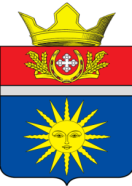 АДМИНИСТРАЦИЯ АКЧЕРНСКОГО СЕЛЬСКОГО ПОСЕЛЕНИЯУРЮПИНСКОГО МУНИЦИПАЛЬНОГО РАЙОНАВОЛГОГРАДСКОЙ ОБЛАСТИПОСТАНОВЛЕНИЕ  от  28  марта  2012 года                    №17 Об  утверждении  Административных  регламентов  исполнения  муниципальных   услуг         В целях повышения эффективности расходования бюджетных средств, открытости и общедоступности информации по предоставлению муниципальных услуг, повышения качества предоставления услуг гражданам и юридическим лицам, в  соответствии  с  Федеральным законом от 27.07.2010 № 210-ФЗ «Об организации предоставления государственных и муниципальных услуг»,  на  основании  Устава Акчернского  сельского поселенияПОСТАНОВЛЯЮ: 1. Утвердить  Административные   регламенты  исполнения  муниципальных   услуг,   согласно  приложений: №1  Административный регламент  исполнения  муниципальной  услуги  «Совершение  нотариальных  действий»; №2  Административный регламент  исполнения  муниципальной  услуги  «Присвоение  адреса  объектам  недвижимости»; №3  Административный регламент  исполнения  муниципальной  услуги  «Прием заявлений, документов, а также постановка граждан на учет в качестве нуждающихся в жилых  помещениях»;№4 Административный регламент  исполнения  муниципальной  услуги  «Выдача документов (выписки из домовой книги, выписки из похозяйственной книги, справок и иных документов)»; №5 Административный регламент  исполнения  муниципальной  услуги  «Предоставление  справок о соответствии (несоответствии)  жилого  помещения  санитарным  и техническим  правилам   и  нормам»; №6 Административный регламент  исполнения  муниципальной  услуги  «Выдача  характеристик  на  призывников  в ряды  Российской  Армии  и  на  жителей по  требованию». 2. Обнародовать   настоящее Постановление в  установленном порядке. 3. Разместить  настоящее  Постановление   на официальном сайте администрации Урюпинского муниципального района. 4. Контроль за исполнением настоящего Постановления оставляю  за  собой. Глава  Акчернского сельского поселения                                                    Л.В.Цепляева                                                                                            Приложение №1                                                                                             к Постановлению  главы                                                                                                                         Акчернского сельского поселенияот  28 марта 2012 года   №17(в редакции  Постановления                     главы  Акчернского  сельского поселения  от  06 февраля 2013 года№8)АДМИНИСТРАТИВНЫЙ РЕГЛАМЕНТ исполнения муниципальной услуги «Совершение нотариальных действий» 1. ОБЩИЕ ПОЛОЖЕНИЯ 1.1. Административный регламент исполнения муниципальной услуги «Совершение нотариальных действий»  (далее - Административный регламент) разработан в целях повышения качества совершения нотариальных действий и определяет сроки и последовательность действий (административные процедуры) при совершении нотариальных действий, правила ведения делопроизводства при совершении нотариальных действий в администрации Акчернского  сельского поселения. 1.2. Описание заявителей Заявителями для получения муниципальной услуги (далее - Заявитель) являются: - физические лица; - юридические лица независимо от организационно-правовой формы.   1.3. Порядок  информирования  о предоставлении   муниципальной услуги  по  совершению нотариальных действий Информация о порядке предоставления  услуг по совершению нотариальных действий: - удостоверение завещаний; - удостоверение доверенностей; - принятие мер  по охране наследственного имущества и в случае  необходимости  мер  по управлению  им; - свидетельствование копий документов и выписок из них путем изготовления нотариальной надписи; - засвидетельствование подлинности подписи на документе путем изготовления нотариальной надписи на документе.    Сведения о местонахождении и графике работы администрации Акчернского  сельского поселения: Волгоградская область, Урюпинский район, х.Дьяконовский 1-й, ул.Центральная,  61. График работы администрации: Часы работы с 8.00 -17.00 Приемные дни: понедельник – пятница Обеденный перерыв: 12.00-13.00 Выходные дни: суббота, воскресенье Телефон: 8(84442)- 9-32-21 Адрес Электронной почты: akchernya.adm@yandex.ru   1.4. Информация о порядке и процедуры предоставления муниципальной функции выдается:  - непосредственно в администрации  Акчернского  сельского поселения; - с использованием средств телефонной связи   тел. 8(84442) 9-32-21; - посредством размещения публикаций на информационных стендах в администрации Акчернского  сельского  поселения; - посредством размещения информации в федеральной государственной информационной системе «Единый портал государственных и муниципальных услуг». При ответах на телефонные звонки работники подробно и в вежливой (корректной) форме информируют обратившихся граждан по интересующим их вопросам. Ответ должен начинаться с информации о наименовании органа, в который позвонил гражданин, фамилии, имени, отчества и должности работника, принявшего телефонный звонок. 1.5. На информационных стендах в администрации Акчернского сельского поселения, непосредственно предоставляющем муниципальную услугу, размещаются следующие информационные материалы: - сведения о перечне предоставляемых муниципальных услуг; - порядок обжалования действий (бездействия) и решений, осуществляемых (принятых) в ходе предоставления муниципальной услуги; - блок-схема, наглядно отображающая последовательность прохождения всех административных процедур (приложение 1 к административному регламенту);
- перечень документов, которые заявитель должен представить для предоставления муниципальной услуги; - образцы заполнения документов; - адреса, номера телефонов и факса, график работы, адрес электронной почты администрации Акчернского  сельского поселения; - перечень оснований для отказа в предоставлении муниципальной услуги;
- административный регламент; - необходимая оперативная информация о предоставлении муниципальной услуги.
  При изменении условий и порядка предоставления муниципальной услуги, информация об изменениях должна быть выделена цветом и пометкой «Важно».
Информационные стенды, содержащие информацию о процедуре предоставления муниципальной услуги, размещаются при входе в помещение администрации Акчернского  сельского поселения, непосредственно предоставляющего муниципальную услугу. 2. СТАНДАРТ ПРЕДОСТАВЛЕНИЯ МУНИЦИПАЛЬНОЙ УСЛУГИ 2.1. Наименование муниципальной услуги: «Совершение нотариальных действий».  2.2. Муниципальную услугу оказывает администрация Акчернского сельского поселения Урюпинского муниципального района Волгоградской области. 2.3. Описание конечного результата предоставления муниципальной услуги: Конечным результатам предоставления заявителю муниципальной услуги является: - удостоверенное завещание; - удостоверенная доверенность; - принятие мер  по охране наследственного имущества и в случае  необходимости  мер  по управлению  им;  - свидетельствование копий документов и выписок из них путем изготовления нотариальной надписи; - засвидетельствование подлинности подписи на документе путем изготовления нотариальной надписи на документе. 2.4. Срок предоставления муниципальной услуги не должен превышать 30 минут. 2.5. Исполнение администрацией муниципальной услуги по  совершению нотариальных действий осуществляется в соответствии со следующими законодательными и иными нормативными правовыми актами Российской Федерации: - Конституцией Российской Федерации; - Инструкцией о порядке совершения нотариальных действий главами местных администраций поселений и специально уполномоченными должностными лицами местного самоуправления поселения, утвержденной  Приказом Министерства  юстиции Российской Федерации от 27 декабря 2007 года № 256 (далее - Инструкция); - Гражданским Кодексом Российской Федерации (далее - Кодекс); - Налоговым кодексом Российской Федерации; - Основами законодательства Российской федерации о нотариате от 11.02.1993 г. №4462-1; - Уставом Акчернского сельского поселения. 2.6. Документы, предоставляемые заявителем, которые необходимы и обязательны для предоставления муниципальной услуги. - паспорт гражданина РФ - документ, подтверждающий уплату государственной пошлины - оригиналы учредительных документов (для юридических лиц) администрация Акчернского сельского поселения не вправе требовать от заявителя:  - представления документов и информации или осуществления действий, представление или осуществление которых не предусмотрено нормативными правовыми актами, регулирующими отношения, возникающие в связи с предоставлением муниципальных услуг; - предоставления документов и информации, которые находятся в распоряжении администрации Акчернского сельского поселения, и иных органов местного самоуправления и организаций в соответствии с нормативными правовыми актами Российской Федерации, нормативными правовыми актами Волгоградской области и муниципальными правовыми актами. 2.7. Перечень оснований для отказа в предоставлении муниципальной услуге: - документы, предоставленные для совершения нотариального действия не соответствуют,  требованиям законодательства; - за совершением нотариального действия обратился гражданин, признанный судом недееспособным или ограниченно-дееспособным; 2.8. Оплата нотариального действия производится в порядке, установленном ст.333.24 Налогового кодекса Российской Федерации. При совершении удостоверения завещания предоставляются льготы по уплате госпошлины для физических и юридических лиц, установленные подпунктами 11,12 статьи 333.35, статьей 333.38 Налогового кодекса Российской Федерации. 2.9. Максимальный срок ожидания в очереди не должен превышать 30 минут. 2.10. Требования к местам предоставления муниципальной услуги:
  - места, в которых предоставляется муниципальная услуга, должны иметь средства пожаротушения и оказания первой медицинской помощи; - здания и помещения, в которых предоставляется муниципальная услуга, должны содержать секторы для информирования, ожидания и приема заявителей;
  - секторы для информирования заявителей должны быть оборудованы информационными стендами; - сектор ожидания следует оборудовать местами для сидения, а также столами или стойками для возможности оформления документов с наличием в указанных местах бумаги и ручек для записи информации. 3. СОСТАВ, ПОСЛЕДОВАТЕЛЬНОСТИ И СРОКОВ ВЫПОЛНЕНИЯ АДМИНИСТРАТИВНЫХ ПРОЦЕДУР  3.1. В администрации Акчернского сельского поселения в соответствии с Основами законодательства Российской Федерации о нотариате, совершаются следующие нотариальные действия, предусмотренные в случае отсутствия в поселении нотариуса: 1) удостоверение завещаний; 2) удостоверение доверенностей; 3) принятие мер по охране наследственного имущества и в случае необходимости мер по управлению им; 4) свидетельствование верности копий документов и выписок их них; 5) засвидетельствование подлинности подписи на документах. 3.2. Описание последовательности совершения нотариальных действий Удостоверение завещаний 3.2.1. Основанием для начала исполнения административной процедуры является обращение дееспособного гражданина за совершением нотариального действия в администрацию Акчернского  сельского поселения. 3.2.2. Должностным лицом, осуществляющим проверку документов и удостоверение завещания, является глава Акчернского сельского  поселения. 3.2.3. При обращении гражданина за совершением нотариального действия глава Акчернского сельского  поселения: - определяет у обратившегося гражданина наличие дееспособности в полном объёме. Для этого гражданином предоставляются следующие документы: 1) документ, удостоверяющий личность; 2) документ об объявлении несовершеннолетнего полностью дееспособным (эмансипированным). Дееспособность завещателя определяется путем проверки документов, подтверждающих приобретение дееспособности в полном объеме. Способность завещателя отдавать отчет в своих действиях проверяется путем проведения беседы с завещателем. В ходе беседы выясняется адекватность ответов завещателя на задаваемые вопросы, на основании чего глава Акчернского сельского  поселения делает вывод о возможности гражданина понимать сущность своих действий. Не подлежит удостоверению завещание от имени гражданина, хотя и не признанного судом недееспособным, но находившегося в момент обращения в состоянии, препятствующем его способности понимать значение своих действий или руководить ими (например, вследствие болезни, наркотического или алкогольного опьянения и т.п.). В этом случае обратившемуся гражданину отказывают в совершении нотариального действия, разъясняя его право обратиться за удостоверением завещания после прекращения обстоятельств, препятствующих совершению завещания. - устанавливает личность обратившегося за совершением нотариального действия. Личность российских граждан устанавливается: 1) по паспорту гражданина Российской Федерации; 2) по удостоверению личности военнослужащего Российской Федерации или военному билету – для лиц, проходящих военную службу; 3) по паспорту моряка; 4) на основании иного документа, признаваемого в соответствии с российским законодательством документом, удостоверяющим личность российского гражданина на территории Российской Федерации. - устанавливает волеизъявление только одного лица – завещателя (поскольку завещание является односторонней сделкой); - выясняет волю завещателя, направленную на определение судьбы имущества завещателя на день его смерти. Воля завещателя может быть выяснена в ходе личной беседы о действительном и свободном намерении завещателя составить завещание в отношении определенных лиц и определенного имущества; - проверяет, соответствует ли содержание написанного завещателем текста (если завещатель обратился с написанным им самим завещанием) его действительным намерениям и не противоречит ли завещание требованиям закона; - составляет завещание путем выясненной им воли завещателя о распоряжении имуществом на случай смерти; - удостоверяется в подписи завещателя на завещании лично; - сообщает гражданину о размере государственной пошлины взимаемой за совершение данного нотариального действия в соответствии с Налоговым кодексом Российской Федерации (оплата производится по квитанции сбербанка); - вносит запись о завещании в алфавитную книгу завещаний; - регистрирует завещание в реестре для регистрации нотариальных действий;  - после подписания возвращает подписанное завещание заявителю. 3.2.4.Максимальный срок выполнения вышеуказанных действий не должен превышать 2 рабочих дней со дня поступления документа для совершения нотариального действия.  Последовательность действий по удостоверению завещаний указана в Приложении №1 к настоящему Административному регламенту. Удостоверение доверенностей 3.2.5. Основанием для начала исполнения административной процедуры является обращение дееспособного гражданина за совершением нотариального действия в администрацию Акчернского  сельского поселения. 3.2.6. Должностным лицом, осуществляющим проверку документов и удостоверение доверенности, является глава Акчернского сельского  поселения. 3.2.7. При обращении гражданина за совершением нотариального действия глава Акчернского сельского  поселения: - выясняет дееспособность обратившегося за совершением нотариального действия;  - устанавливает личность обратившегося за совершением нотариального действия; - проверяет правоспособность юридического лица или полномочия представителя юридического лица в соответствии с учредительными документами; - проверяет правомерность совершаемых в доверенности действий (содержание доверенности не может противоречить законодательству); - проверяет полномочия, изложенные в доверенности (полномочия не могут выходить за пределы правоспособности представляемого) - разъясняет представляемому право предусмотреть в доверенности возможность передоверия представителем полномочий, представленных ему по настоящей доверенности; - разъясняет, что если в доверенности не будет указан срок её действия, она сохраняет силу только в течение одного года со дня ее удостоверения; - удостоверяется в подписи представляемого на доверенности лично; - сообщает гражданину о размере государственной пошлины взимаемой за совершение данного нотариального действия в соответствии с Налоговым кодексом Российской Федерации (оплата производится по квитанции сбербанка); - регистрирует доверенность в реестре для регистрации нотариальных действий;  - после подписания возвращает подписанную доверенность заявителю. 3.2.8.Максимальный срок выполнения вышеуказанных действий не должен превышать 2 рабочих дней со дня поступления документа для совершения нотариального действия. Последовательность действий по удостоверению доверенностей указана в Приложении №2 к настоящему Административному регламенту. Принятие мер по охране наследственного имущества и в случае необходимости меры по управлению им 3.2.9. Основанием для начала исполнения административной процедуры является поручение нотариуса по месту открытия наследства, а также по заявлению одного или нескольких наследников, органа местного самоуправления, органа опеки и попечительства исполнителя завещания или других лиц, действующих в интересах сохранения наследственного имущества. 3.2.10. Должностным лицом, ответственным за выполнение данного действия является глава Акчернского сельского поселения. 3.2.11. При возникновении обстоятельств, являющихся основанием для принятия мер по охране наследственного имущества и в случае необходимости меры по управлению им,  глава Акчернского сельского  поселения: - извещает об этом территориальный орган Федеральной регистрационной службы, действующий в субъекте Российской Федерации, на территории которого расположено Акчернское сельское поселение; - принимает меры по охране наследства и управлению им по согласованию с исполнителем завещания, в случае, когда назначен исполнитель завещания; - регистрирует поручения нотариуса или заявления в день поступления в книге учета нотариальных действий; - устанавливает наличие наследственного имущества, его состав и местонахождение; - извещает о дате и месте принятия мер по охране наследства: 1) наследников, сведения о которых имеются в поручении нотариуса или в заявлении, а также наследников, сведениями о которых располагает администрация  Акчернского сельского поселения: 2) исполнителя завещания, сведения о котором имеются в поручении нотариуса или в заявлении; 3) представителей органа опеки и попечительства, осуществляющего защиту прав и законных интересов несовершеннолетних граждан, а также иных лиц, над которыми установлены опека и попечительство. - передаёт на хранение имущество, входящее в состав наследства (за исключением оружия, денег, валютных ценностей, драгоценных металлов и камней, изделий из них, а также не требующее управления) любому из наследников, а при невозможности передать его наследникам – другому лицу. 3.2.12.Максимальный срок выполнения вышеуказанных действий определяется с учетом характера и ценности наследства, а также времени, необходимого наследникам для вступления во владение наследством, но не более чем в течение шести месяцев, а в случаях, предусмотренных пунктами 2 и 3 статьи 1154 и пунктом 2 статьи 1156 Гражданского кодекса Российской Федерации, но не более девяти месяцев со дня открытия наследства. Последовательность действий по охране наследственного имущества и в случае необходимости меры по управлению им указана в Приложении №3 к настоящему Административному регламенту. Свидетельствование верности копий документов и выписок из них 3.2.13. Основанием для начала исполнения административной процедуры является обращение гражданина за совершением нотариального действия в администрацию  Акчернского сельского поселения. 3.2.14. Должностным лицом, ответственным за выполнение данного действия, является глава Акчернского сельского поселения. 3.2.15. При обращении гражданина за совершением нотариального действия глава Акчернского сельского  поселения: - устанавливает личность гражданина, представившего документы; - проверяет, чтобы содержание копий документов не было запрещено действующим законодательством и не противоречило действующему законодательству; - проверяет, чтобы документ был составлен на языке, которым владеет должностное лицо, или имеет надлежащим образом оформленный перевод; - проверяет, чтобы копия документа строго соответствовала оригиналу, содержала весь текст и реквизиты документа без сокращений и искажений; - проверяет, чтобы текст документа не содержал: подчисток, дописок, зачеркнутых слов, иных неоговоренных исправлений, фрагментов или реквизитов исполненных карандашом, нечитаемых фрагментов текста, которые могут привести к неверному толкованию содержания документа; - сообщает гражданину о размере государственной пошлины взимаемой за совершение данного нотариального действия в соответствии с Налоговым кодексом Российской Федерации (оплата производится по квитанции сбербанка); - регистрирует копии документов в реестре для регистрации нотариальных действий;  - после подписания возвращает подписанный документ заявителю. 3.2.16. Максимальный срок выполнения вышеуказанных действий не должен превышать 2 рабочих дней со дня поступления документа для совершения нотариального действия. Последовательность действий по свидетельствованию верности копий документов и выписок из них указана в Приложении №4 к настоящему Административному регламенту. Свидетельствование подлинности подписи на документах 3.2.17. Основанием для начала исполнения административной процедуры является обращение гражданина за совершением нотариального действия в администрацию Акчернского сельского поселения. 3.2.18. Должностным лицом, ответственным за выполнение данного действия, является глава Акчернского сельского поселения. 3.2.19. При обращении гражданина за совершением нотариального действия глава Акчернского сельского  поселения: - устанавливает личность гражданина, представившего документы; - проверяет, чтобы содержание документа, на котором свидетельствуется подлинность подписи, не противоречила законодательным актам Российской Федерации; - удостоверяется в подписи гражданина, обратившегося за совершением нотариального действия лично; - сообщает гражданину о размере государственной пошлины взимаемой за совершение данного нотариального действия в соответствии с Налоговым кодексом Российской Федерации (оплата производится по квитанции сбербанка); - регистрирует документ в реестре для регистрации нотариальных действий;  - после подписания возвращает подписанный документ заявителю. 3.2.20. Максимальный срок выполнения вышеуказанных действий не должен превышать 2 рабочих дней со дня поступления документа для совершения нотариального действия.  Последовательность действий по свидетельствованию подлинности подписи на документах указана в Приложении №5 к настоящему Административному регламенту.  4. ПОРЯДОК И ФОРМЫ КОНТРОЛЯ ЗА ПРЕДОСТАВЛЕНИЕМ МУНИЦИПАЛЬНОЙ УСЛУГИ ПО СОВЕРШЕНИЮ НОТАРИАЛЬНЫХ ДЕЙСТВИЙ Текущий контроль за соблюдением последовательности действий, определенных  административными процедурами по предоставлению муниципальной услуги, и принятием решений,  осуществляется главой Акчернского сельского поселения. Текущий контроль осуществляется путем проведения главой Акчернского  сельского поселения проверок соблюдения и исполнения положений настоящего административного регламента, иных проверок соблюдения  и исполнения специалистом положений настоящего административного регламента, иных правовых актов. Периодичность осуществления текущего контроля устанавливается главой Акчернского  сельского поселения. Контроль за полнотой и качеством предоставления муниципальной услуги включает в себя проведение проверок, выявление и устранение нарушений прав Заявителя в результате предоставления  муниципальной услуги, рассмотрение принятие решений и подготовку ответов на обращения Заявителя, содержащих жалобы на решения, действия (бездействия) должностного лица администрации Акчернского  сельского поселения. По результатам проведенных проверок, в случае выявления нарушений прав Заявителя в результате предоставления муниципальной услуги, осуществляется привлечение виновных лиц к ответственности в соответствии с законодательством РФ. Проведение проверок может носить плановый характер  и внеплановый. Внеплановая проверка проводится по конкретному обращению Заявителя, содержащем жалобу на действия (бездействие) должностных лиц, участвующих в оказании  муниципальной услуги. «5. Досудебное (внесудебное) обжалование заявителем решений и действий (бездействия) органа, предоставляющего муниципальную услугу, должностного лица органа, предоставляющего муниципальную услугу, либо  муниципального служащего.5.1. Заявитель может обратиться с жалобой,  в том числе в следующих случаях:- нарушение срока регистрации запроса заявителя о предоставлении  муниципальной услуги;-  нарушение срока предоставления  муниципальной услуги;- требование у заявителя документов, не предусмотренных нормативными правовыми актами Российской Федерации, нормативными правовыми актами субъектов Российской Федерации, муниципальными правовыми актами для предоставления муниципальной услуги;- отказ в приеме документов, предоставление которых предусмотрено нормативными правовыми актами Российской Федерации, нормативными правовыми актами субъектов Российской Федерации, муниципальными правовыми актами для предоставления муниципальной услуги, у заявителя;- -  отказ в предоставлении муниципальной услуги, если основания отказа не предусмотрены федеральными законами и принятыми в соответствии с ними иными нормативными правовыми актами Российской Федерации, нормативными правовыми актами субъектов Российской Федерации, муниципальными правовыми актами;- затребование с заявителя при предоставлении муниципальной услуги платы, не предусмотренной нормативными правовыми актами Российской Федерации, нормативными правовыми актами субъектов Российской Федерации, муниципальными правовыми актами;- отказ органа, предоставляющего муниципальную услугу, должностного лица органа, предоставляющего муниципальную услугу, в исправлении допущенных опечаток и ошибок в выданных в результате предоставления муниципальной услуги документах либо нарушение установленного срока таких исправлений.5.2. Жалоба подается в письменной форме на бумажном носителе, в электронной форме в администрацию Акчернского сельского поселения, предоставляющую муниципальную услугу. Жалобы на решения, принятые главой Акчернского сельского поселения, рассматриваются непосредственно  им же.5.3. Жалоба может быть направлена по почте, через многофункциональный центр, с использованием информационно-телекоммуникационной сети "Интернет", официального сайта Акчернского сельского поселения, единого портала государственных и муниципальных услуг либо регионального портала государственных и муниципальных услуг, а также может быть принята при личном приеме заявителя.5.4.  Жалоба должна содержать:- наименование органа, предоставляющего муниципальную услугу, должностного лица органа, предоставляющего муниципальную услугу,  или муниципального служащего, решения и действия (бездействие) которых обжалуются;- фамилию, имя, отчество (последнее - при наличии), сведения о месте жительства заявителя - физического лица либо наименование, сведения о месте нахождения заявителя - юридического лица, а также номер (номера) контактного телефона, адрес (адреса) электронной почты (при наличии) и почтовый адрес, по которым должен быть направлен ответ заявителю;- сведения об обжалуемых решениях и действиях (бездействии) органа, предоставляющего муниципальную услугу, должностного лица органа, предоставляющего муниципальную услугу, либо муниципального служащего;- доводы, на основании которых заявитель не согласен с решением и действием (бездействием) органа, предоставляющего муниципальную услугу, должностного лица органа, предоставляющего муниципальную услугу, либо муниципального служащего. Заявителем могут быть представлены документы (при наличии), подтверждающие доводы заявителя, либо их копии.5.5.. Жалоба, поступившая в администрацию Акчернского сельского поселения, подлежит рассмотрению главой  Акчернского сельского поселения, наделенной полномочиями по рассмотрению жалоб, в течение пятнадцати рабочих дней со дня ее регистрации, а в случае обжалования отказа администрации Акчернского сельского поселения, предоставляющей муниципальную услугу, должностного лица администрацию Акчернского сельского поселения, предоставляющего муниципальную услугу, в приеме документов у заявителя либо в исправлении допущенных опечаток и ошибок или в случае обжалования нарушения установленного срока таких исправлений - в течение пяти рабочих дней со дня ее регистрации.5.6. По результатам рассмотрения жалобы администрация Акчернского сельского поселения, предоставляющая муниципальную услугу, принимает одно из следующих решений:- удовлетворяет жалобу, в том числе в форме отмены принятого решения, исправления допущенных администрацией Акчернского сельского поселения, предоставляющей муниципальную услугу, опечаток и ошибок в выданных в результате предоставления муниципальной услуги документах, возврата заявителю денежных средств, взимание которых не предусмотрено нормативными правовыми актами Российской Федерации, нормативными правовыми актами субъектов Российской Федерации, муниципальными правовыми актами, а также в иных формах;- отказывает в удовлетворении жалобы.       5.7. Не позднее дня, следующего за днем принятия решения, указанного в пункте 5.6., заявителю в письменной форме и по желанию заявителя в электронной форме направляется мотивированный ответ о результатах рассмотрения жалобы.Приложение №1 к административному регламенту, утвержденному постановлением главы Акчернского  сельского поселения  от  28.03.2012. №16  БЛОК-СХЕМА ПОСЛЕДОВАТЕЛЬНОСТИ ДЕЙСТВИЙ ПО   ПРЕДОСТАВЛЕНИЮ МУНИЦИПАЛЬНОЙ УСЛУГИ   «УДОСТОВЕРЕНИЕ  ЗАВЕЩАНИЙ»Приложение №2 к административному регламенту, утвержденному постановлением главы Акчернского  сельского поселения  от  28.03.2012. №16  БЛОК-СХЕМА ПОСЛЕДОВАТЕЛЬНОСТИ ДЕЙСТВИЙ ПО ПРЕДОСТАВЛЕНИЮ МУНИЦИПАЛЬНОЙ УСЛУГИ 
«УДОСТОВЕРЕНИЕ ДОВЕРЕННОСТЕЙ» Приложение №3 к административному регламенту, утвержденному постановлением главы Акчернского сельского поселения  от 28.03.2012. №16  БЛОК-СХЕМА ПОСЛЕДОВАТЕЛЬНОСТИ ДЕЙСТВИЙ ПО   ПРЕДОСТАВЛЕНИЮ МУНИЦИПАЛЬНОЙ УСЛУГИ «ПРИНЯТИЕ МЕР ПО ОХРАНЕ НАСЛЕДСТВЕННОГО ИМУЩЕСТВА И В СЛУЧАЕ НЕОБХОДИМОСТИ МЕР ПО УПРАВЛЕНИЮ ИМ» Приложение №4 к административному регламенту, утвержденному постановлением главы Акчернского сельского поселения  от 28.03.2012. №16  БЛОК-СХЕМА ПОСЛЕДОВАТЕЛЬНОСТИ ДЕЙСТВИЙ ПО   ИСПОЛНЕНИЮ МУНИЦИПАЛЬНОЙ  УСЛУГИ  «СВИДЕТЕЛЬСТВОВАНИЕ ВЕРНОСТИ КОПИЙ ДОКУМЕНТОВ  И ВЫПИСОК ИЗ НИХ» Приложение №5 к административному регламенту, утвержденному постановлением главы Акчернского  сельского поселения  от  28.03.2012. №16  БЛОК-СХЕМА ПОСЛЕДОВАТЕЛЬНОСТИ ДЕЙСТВИЙ ПО   ИСПОЛНЕНИЮ МУНИЦИПАЛЬНОЙ УСЛУГИ   «ЗАСВИДЕТЕЛЬСТВОВАНИЕ ПОДЛИННОСТИ ПОДПИСИ НА  ДОКУМЕНТЕ»                                                                                                      Приложение №2                                                                                                      к Постановлению   главы                                                                                                                          Акчернского сельского                                поселенияот  28 марта 2012 года   №17(в редакции  Постановления                     главы  Акчернского  сельского поселения  от  06 февраля 2013 года №8)АДМИНИСТРАТИВНЫЙ РЕГЛАМЕНТ
ИСПОЛНЕНИЯ МУНИЦИПАЛЬНОЙ УСЛУГИ «ПРИСВОЕНИЕ АДРЕСА ОБЪЕКТАМ НЕДВИЖИМОСТИ» 1.ОБЩИЕ ПОЛОЖЕНИЯ 1.1. Административный регламент по исполнению муниципальной услуги «Присвоение адреса объектам недвижимости» (далее – Административный регламент) определяет сроки и последовательность административных действий и административных процедур при предоставлении муниципальной услуги по присвоению или подтверждению адресов объектам недвижимости (далее – муниципальная услуга). 1.2. Получателями муниципальной услуги (далее–Заявитель) являются – физические лица, юридические лица (организации всех форм собственности) и индивидуальные предприниматели, имеющие намерение присвоить адрес вновь построенному объекту или получить новый взамен ранее выданного.  1.3. Порядок информирования о правилах предоставления муниципальной услуги.
  Информация, предоставляемая заинтересованным лицам о муниципальной услуге, является открытой и общедоступной. Информирование о правилах предоставления муниципальной услуги включает в себя информирование непосредственно в администрации Акчернского сельского поселения, а также с использованием средств телефонной и почтовой связи, посредством размещения информации в сети Интернет, средствах массовой информации, информационном стенде, в федеральной государственной информационной системе «Единый портал государственных и муниципальных функций». Муниципальная услуга предоставляется специалистом администрации Акчернского  сельского поселения. 1.3.1. Информацию о порядке и правилах предоставления муниципальной услуги можно получить по месту нахождения администрации: Волгоградская область, Урюпинский район, х. Дьяконовский 1-й, ул. Центральная, 61 График работы администрации: Часы работы: 8.00 -17.00 Приемные дни: понедельник – пятница Обеденный перерыв: 12.00-13.00 Выходные дни: суббота, воскресенье Телефон: 8(4442)- 9-32-21 Адрес Электронной почты: akchernya.adm@yandex.ru   1.3.2. Порядок получения информации заявителями: Информация о процедуре предоставления муниципальной услуги и самой услуги предоставляется бесплатно. Информирование (консультирование) производится по вопросам предоставления муниципальной услуги, в том числе: - установления права Заявителя на предоставление ему муниципальной услуги;
- перечня документов, необходимых для предоставления муниципальной услуги;
- источника получения документов, необходимых для предоставления услуги;
- времени приема Заявителей; - оснований для отказа в предоставлении муниципальной услуги; - порядка обжалования действий (бездействия) и решений, осуществляемых и принимаемых в ходе исполнения муниципальной услуги Получение Заявителями информации о муниципальной услуге может осуществляться путем индивидуального информирования в устной и письменной форме.
  Индивидуальное устное информирование по процедуре предоставления муниципальной услуги осуществляется специалистом администрации Акчернского сельского поселения при обращении заявителей лично или по телефону.
Индивидуальное письменное информирование по процедуре предоставления муниципальной услуги осуществляется специалистом администрации Акчернского сельского поселения при обращении заинтересованных лиц путем почтовых отправлений, электронной почтой: akchernya.adm@yandex.ru      Ответ направляется в письменном виде, электронной почтой либо через Интернет-сайт в зависимости от способа обращения Заявителя или способа доставки ответа, указанного в письменном обращении Заявителя с указанием должности лица, подписавшего ответ, а также фамилии и номера телефона непосредственного исполнителя. При индивидуальном письменном информировании ответ направляется Заявителю в течение 30 календарных дней со дня поступления запроса.
  Публичное письменное информирование осуществляется путем публикации информационных материалов в печатных СМИ, включая интернет-сайты, а также оформления информационных стендов. Информация о процедуре предоставления муниципальной услуги должна представляться Заявителям оперативно, быть четкой, достоверной, полной.
Информационные материалы, образцы заявлений можно получить по месту нахождения администрации Акчернского сельского поселения. При консультировании по телефону специалист администрации Акчернского сельского поселения должен назвать свою фамилию, имя, отчество, должность, а затем в вежливой форме четко и подробно проинформировать обратившегося по интересующим вопросам. При консультировании посредством индивидуального устного информирования специалист администрации Акчернского сельского поселения даёт Заявителю полный, точный и понятный ответ на поставленные вопросы. Если специалист, к которому обратился Заявитель, не может ответить на вопрос самостоятельно либо подготовка ответа требует продолжительного времени, специалист, осуществляющий индивидуальное устное информирование, может предложить Заявителю обратиться в письменном виде либо назначить другое удобное для Заявителя время для устного информирования. При консультировании по письменным обращениям Заявителю дается четкий и понятный ответ на поставленные вопросы, указываются фамилия, имя, отчество, должность и номер телефона исполнителя. Письменный ответ на обращение направляется по почте на адрес Заявителя в срок, не превышающий 30 календарных дней с момента поступления письменного обращения.
  При консультировании по электронной почте Заявителю дается четкий и понятный ответ на поставленные вопросы, указываются фамилия, имя, отчество, должность, адрес электронной почты и номер телефона исполнителя. Ответ на обращение направляется на адрес электронной почты Заявителя в срок, не превышающий 30 календарных дней с момента поступления обращения.   1.3.3. Порядок, форма и место размещения вышеуказанной информации.
На информационных стендах должны быть размещены следующие материалы:
  - график приема заинтересованных лиц,   - номера телефонов для справок, адреса электронной почты,   - номера кабинета, где осуществляется прием и информирование Заявителей. 2. СТАНДАРТ ПРЕДОСТАВЛЕНИЯ МУНИЦИПАЛЬНОЙ УСЛУГИ 2.1. Наименование муниципальной услуги: Присвоение адреса объектам недвижимости. 2.2. Муниципальную услугу предоставляет администрация Акчернского сельского поселения, непосредственно специалист администрации поселения ответственный за исполнение муниципальной услуги. 2.3. Результатом предоставления муниципальной услуги является: - выдача заявителю Постановления о присвоении адреса объекту недвижимости; - отказ в присвоении адреса объекту недвижимости. 2.4. Срок предоставления муниципальной услуги не должен превышать 15 рабочих дней включая время подбора и изучения архивных, проектных и прочих материалов, необходимых для установления и оформления адресных документов,
обследования территории на местности, где расположены объекты недвижимости, для которых устанавливаются адреса, взаимное согласование устанавливаемых и существующих адресов близлежащих объектов недвижимости, подготовку и принятие Постановления о присвоении адреса объектам недвижимости.  2.5. Перечень правовых актов, непосредственно регулирующих исполнение муниципальной услуги. Предоставление муниципальной услуги осуществляется в соответствии со следующими нормативными правовыми актами: - Федеральным Законом «Об общих принципах организации местного самоуправления в Российской Федерации» от 06.10.2003 год № 131-ФЗ (первоначальный текст документа опубликован в изданиях «Собрание законодательства РФ», 06.10.2003г., № 40, ст. 3822, «Парламентская газета», № 186, 08.10.2003г., «Российская газета», № 202, 08.10.2003г.);
  - Градостроительным кодексом Российской Федерации от 29.12.2004г. № 190-ФЗ (первоначальный текст опубликован в изданиях «Российская газета» , № 290, 30.12.2004, «Собрание законодательства РФ», 03.01.2005г., № 1 (часть 1), ст. 16, «Парламентская газета», № 5-6, 14.01.2005г.); - Земельным Кодексом Российской Федерации от 25.09.2001г. № 136-ФЗ. (первоначальный текст опубликован в изданиях «Собрание законодательства РФ», 29.10.2001г. , № 44, ст. 4147, «Парламентская газета», № 204-205, 30.10.2001г., «Российская газета», № 211-212, 30.10.2001г.); - Федеральным Законом «О порядке рассмотрения обращений граждан Российской федерации» от 02 мая 2006 года № 59-ФЗ. (первоначальный текст опубликован в изданиях «Российская газета», № 95, 05.05.2006г, «Собрание законодательства РФ», 08.05.2006, № 19, ст. 2060, «Парламентская газета», № 70-71, 11.05.2006г.); - Уставом  Акчернского сельского поселения. 2.6. Перечень документов, необходимых для предоставления муниципальной услуги, которые заявитель обязан предоставить в администрацию Акчернского сельского поселения. К заявлению о предоставлении муниципальной услуги прилагаются:
  1) копия документа, подтверждающего право собственности на объект недвижимости;
  2) копия личного паспорта;   3) копия доверенности для представителя;   4) плановый материал, выполненный в масштабе 1:500 или 1:200, с обозначением рассматриваемого земельного участка и (или) объекта недвижимости;
  Для присвоения адреса жилым (нежилым) помещениям (дополнительно):
  а) копия разрешения на перепланировку;   б) копия акта приемки в эксплуатацию жилого (нежилого) помещения, полученного в результате перепланировки;   в) поэтажный план жилого дома или нежилого здания (технический паспорт) и экспликация, на котором расположено жилое (нежилое) помещение;
  г) решение суда.  Для присвоения адреса вновь выстроенным объектам недвижимости (дополнительно):
а) разрешение на строительство; б) план размещения объекта недвижимости на картографической основе;
  в) поэтажный план жилого (нежилого) здания (технический паспорт);
  г) разрешение на ввод объекта в эксплуатацию. 2.6.1. Перечень документов, которые заявитель вправе предоставить в администрацию Акчернского сельского поселения. - выписка из лицевого счета квартиросъемщика по соответствующему жилому помещению. Администрация Акчернского сельского поселения не вправе требовать от заявителя:  - представления документов и информации или осуществления действий, представление или осуществление которых не предусмотрено нормативными правовыми актами, регулирующими отношения, возникающие в связи с предоставлением муниципальных услуг; - предоставления документов и информации, которые находятся в распоряжении Администрации Акчернского сельского поселения, и иных органов местного самоуправления и организаций в соответствии с нормативными правовыми актами Российской Федерации, нормативными правовыми актами Волгоградской области и муниципальными правовыми актами. 2.7. Перечень оснований для приостановления предоставления муниципальной услуги, отказа в предоставлении муниципальной услуги.
Муниципальная услуга не предоставляется в случаях:   - наличия правового акта администрации Акчернского сельского поселения об изменении или переименовании улиц;   - временным строениям (киоск, павильон и д.р.);   - линейным объектам (железнодорожные пути, тупики и их обслуживающие объекты, инженерные коммуникации, линии электропередач, дороги и их обслуживающие объекты и др.);   - обращения неправомочного лица;   - отсутствия или предоставления неполного перечня документов, указанных в п. 2.6. настоящего Административного регламента; - несоответствия представленных документов по форме и (или) содержанию нормам действующего законодательства. 2.8. Муниципальная услуга по присвоению адреса объекту недвижимости производится бесплатно. Государственная пошлина за исполнение муниципальной услуги не взимается. 2.9. Время ожидания приема Заявителем для сдачи необходимых документов, получения консультаций о процедуре предоставления муниципальной услуги не должно превышать 20 минут.   2.10. Требования к месту предоставления муниципальной услуги.
  2.10.1. В здания администрации, у кабинетов находятся вывески с указанием фамилии, имени, отчества, должности специалиста, приемных дней и времени приема.
  2.10.2. Для ожидания приема Заявителю отводятся места оборудованные стульями, столами.   2.10.3. На территории, прилегающей к зданию администрации, располагается автостоянка для парковки автомобилей.   
  2.10.4. На информационных стендах должны быть размещены следующие материалы:
  - график приема заинтересованных лиц,   - номера телефонов для справок, адреса электронной почты,   - адрес Интернет-сайта;    - номера кабинетов, где осуществляется прием и информирование Заявителей.
  2.10.5. Прием Заявителей осуществляется в администрации Акчернского сельского поселения. Места для ожидания в очереди на предоставление или получение документов оборудуются стульями. Количество мест ожидания определяется исходя из фактической нагрузки и возможностей для их размещения в здании, но не может составлять менее трёх мест. Кабинет для приема Заявителей должен быть оборудован табличкой с указанием:
  - номера кабинета; - времени перерыва на обед; - дней и времени приема. Рабочее место специалиста, осуществляющего исполнение муниципальной услуги, оборудуется компьютером, оргтехникой, телефоном, необходимой мебелью. 3. СОСТАВ,  ПОСЛЕДОВАТЕЛЬНОСТЬ И СРОКИ ВЫПОЛНЕНИЯ АДМИНИСТРАТИВНЫХ ПРОЦЕДУР   3.1. Предоставление муниципальной услуги включает в себя следующие административные процедуры:   1) прием заявления о присвоении адреса объекту недвижимости – в день поступления заявления;   2) проверка наличия необходимых документов, прилагаемых к заявлению, и правильности оформления представленных документов – в день поступления заявления;
  3) подбор и изучение архивных, проектных и прочих материалов, необходимых для установления и оформления адресных документов - 5 рабочих дней;
  4) обследование территории на местности, где расположены объекты недвижимости, для которых устанавливаются адреса, взаимное согласование устанавливаемых и существующих адресов близлежащих объектов недвижимости - 3 рабочих дня;   5) подготовка и принятие Постановления о присвоении адреса объекта недвижимости – 4 рабочих дня; 3.1.1. Прием заявления о присвоении адреса объекту недвижимости.
Для предоставления муниципальной услуги заявитель представляет заявление на имя главы Акчернского сельского поселения согласно Приложению 2 к настоящему административному регламенту, в котором указывается: - наименование объекта недвижимости и (или) земельного участка;
  - фамилия, имя, отчество заявителя; наименование (полное и сокращенное (если имеется) заявителя, в том числе фирменное наименование юридического лица; ИНН; - адреса (юридический и почтовый) заявителя; - фамилия, имя, отчество, должность руководителя организации; - адрес (строительный и почтовый) объекта недвижимости и (или) земельного участка; - приложения (перечень документов, представленных заявителем п. 2.5.).
  Заявление может быть выполнено от руки, машинописным способом или изготовлено посредством электронных печатающих устройств. 3.1.2. Проверка наличия необходимых документов, прилагаемых к заявлению, и правильности оформления представленных документов. Специалистом, осуществляющим прием заявления, проводится проверка представленных документов на соответствие перечню, предусмотренному подпунктом 2.6 настоящего Административного регламента.
  3.1.3. Подбор и изучение архивных, проектных и прочих материалов, необходимых для установления и оформления адресных документов.
Специалист, ответственный за адресное хозяйство, изучает содержание документов, приложенных к заявлению, осуществляет подбор и изучение архивных, проектных и прочих материалов, необходимых для установления и оформления адресных документов. 3.1.4. Обследование территории на местности, где расположены объекты недвижимости, для которых устанавливаются адреса, взаимное согласование устанавливаемых и существующих адресов близлежащих объектов недвижимости.
Специалист, ответственный за адресное хозяйство, осуществляет обследование территории на местности, где расположен объект недвижимости, для которого устанавливается адрес, а также осуществляет взаимное согласование устанавливаемых и существующих адресов близлежащих объектов недвижимости. В случае установления адреса объекту недвижимости на территории, где не наименованы элементы уличной сети, в установленном порядке выполняется процедура присвоения названия элементу уличной сети. 3.1.5. Идентификация отношения данного объекта недвижимости и используемых адресов. В случае предоставления заявителем документов, из которых усматривается, что объект недвижимости имеет адрес, отличающийся от адресов, используемых в представленных документах, специалист, ответственный за адресное хозяйство, на основании архивных документов и записей производит идентификацию отношения данного объекта недвижимости и используемых адресов.
  Установленные отношения подтверждаются справкой об адресе объекта недвижимости с обязательным указанием, что данный объект недвижимости ранее в перечисленных документах был адресован иначе. 3.1.6. Подготовка, утверждение и выдача Постановления о присвоении адреса объекту недвижимости либо выдача отказа в предоставлении муниципальной услуги: 1). Основанием для начала административной процедуры является принятие решения о присвоении адреса объекту недвижимости либо об отказе в предоставлении муниципальной услуги. 2). Ответственный специалист подготавливает проект Постановления главы Акчернского сельского поселения о присвоении адреса объекту недвижимости. 3). Подготовленный проект Постановления о присвоении адреса объекту недвижимости согласовывается и подписывается соответствующими специалистами.
  4). В случае несоответствия подготовленного проекта Постановления о присвоении адреса объекту недвижимости представленным документам, проект постановления возвращается  специалисту в целях доработки на срок, не превышающий 2 рабочих дня. 5). Согласованный и подписанный проект Постановления о присвоении адреса объекту недвижимости направляется на подпись главе Акчернского сельского поселения. 6). После согласования и подписания главой Акчернского сельского поселения Постановления о присвоении адреса объекту недвижимости, ответственный специалист вносит соответствующие изменения в адресный реестр. 7). Заявителю лично передается один экземпляр постановления о присвоении  адреса объекту недвижимости. Постановление о присвоении адреса объекту недвижимости может быть выдано уполномоченному доверенностью лицу на руки с предъявлением документа, удостоверяющего личность. 8). Проект письма об отказе в предоставлении муниципальной услуги оформляется в течение 10-ти дней с момента регистрации заявления при наличии оснований, предусмотренных пунктом 2.7. настоящего Административного регламента, выявленных в процессе рассмотрения представленных документов.
  9). Письмо об отказе в предоставлении муниципальной услуги передается Заявителю лично или направляется посредством почтовой связи. 3.1.7. Выдача заявителю Постановления о присвоении адреса объекту недвижимости или отказа в присвоении адреса объекту недвижимости.
  Специалистом администрации поселения, осуществляющим прием заявления, производится выдача заявителю Постановления о присвоении адреса объекту недвижимости. 3.2. Блок-схема последовательности исполнения муниципальной услуги (Приложение 1). 
4. ПОРЯДОК И ФОРМЫ КОНТРОЛЯ ЗА ПРЕДОСТАВЛЕНИЕМ
МУНИЦИПАЛЬНОЙ УСЛУГИ   4.1. Текущий контроль за соблюдением последовательности действий, определенных административными процедурами по предоставлению муниципальной услуги, и принятием решений специалистом администрации поселения осуществляется должностными лицами органов администрации, участвующих в предоставлении муниципальной услуги.   
  4.2. Текущий контроль осуществляется путем проведения проверок соблюдения и исполнения специалистом администрации поселения положений настоящего административного регламента, иных правовых актов.   4.3. Периодичность осуществления текущего контроля устанавливается главой  Акчернского сельского поселения.   4.4. Контроль за полнотой и качеством предоставления муниципальной услуги включает в себя проведение проверок, выявление и устранение нарушений прав заявителей предоставления муниципальной услуги, рассмотрение, принятие решений и подготовку ответов на обращения заявителей по предоставлению муниципальной услуги, содержащие жалобы на решения, действия (бездействие) специалистов администрации поселения.   В рамках контроля соблюдения порядка обращений проводится анализ содержания поступающих обращений, принимаются меры по своевременному выявлению и устранению причин нарушения прав, свобод и законных интересов заявителей.
  4.5. По результатам проведенных проверок, в случае выявления нарушений прав заявителей по предоставлению муниципальной услуги, осуществляется привлечение виновных лиц к дисциплинарной ответственности в соответствии с действующим законодательством Российской Федерации.   4.6. Все должностные лица, участвующие в предоставлении данной муниципальной услуги, несут персональную ответственность за выполнение своих обязанностей и соблюдение сроков выполнения административных процедур, указанных в административном регламенте.   «5. Досудебное (внесудебное) обжалование заявителем решений и действий (бездействия) органа, предоставляющего муниципальную услугу, должностного лица органа, предоставляющего муниципальную услугу, либо  муниципального служащего.5.1. Заявитель может обратиться с жалобой,  в том числе в следующих случаях:- нарушение срока регистрации запроса заявителя о предоставлении  муниципальной услуги;-  нарушение срока предоставления  муниципальной услуги;- требование у заявителя документов, не предусмотренных нормативными правовыми актами Российской Федерации, нормативными правовыми актами субъектов Российской Федерации, муниципальными правовыми актами для предоставления муниципальной услуги;- отказ в приеме документов, предоставление которых предусмотрено нормативными правовыми актами Российской Федерации, нормативными правовыми актами субъектов Российской Федерации, муниципальными правовыми актами для предоставления муниципальной услуги, у заявителя;- -  отказ в предоставлении муниципальной услуги, если основания отказа не предусмотрены федеральными законами и принятыми в соответствии с ними иными нормативными правовыми актами Российской Федерации, нормативными правовыми актами субъектов Российской Федерации, муниципальными правовыми актами;- затребование с заявителя при предоставлении муниципальной услуги платы, не предусмотренной нормативными правовыми актами Российской Федерации, нормативными правовыми актами субъектов Российской Федерации, муниципальными правовыми актами;- отказ органа, предоставляющего муниципальную услугу, должностного лица органа, предоставляющего муниципальную услугу, в исправлении допущенных опечаток и ошибок в выданных в результате предоставления муниципальной услуги документах либо нарушение установленного срока таких исправлений.5.2. Жалоба подается в письменной форме на бумажном носителе, в электронной форме в администрацию Акчернского сельского поселения, предоставляющую муниципальную услугу. Жалобы на решения, принятые главой Акчернского сельского поселения, рассматриваются непосредственно  им же.5.3. Жалоба может быть направлена по почте, через многофункциональный центр, с использованием информационно-телекоммуникационной сети "Интернет", официального сайта Акчернского сельского поселения, единого портала государственных и муниципальных услуг либо регионального портала государственных и муниципальных услуг, а также может быть принята при личном приеме заявителя.5.4.  Жалоба должна содержать:- наименование органа, предоставляющего муниципальную услугу, должностного лица органа, предоставляющего муниципальную услугу,  или муниципального служащего, решения и действия (бездействие) которых обжалуются;- фамилию, имя, отчество (последнее - при наличии), сведения о месте жительства заявителя - физического лица либо наименование, сведения о месте нахождения заявителя - юридического лица, а также номер (номера) контактного телефона, адрес (адреса) электронной почты (при наличии) и почтовый адрес, по которым должен быть направлен ответ заявителю;- сведения об обжалуемых решениях и действиях (бездействии) органа, предоставляющего муниципальную услугу, должностного лица органа, предоставляющего муниципальную услугу, либо муниципального служащего;- доводы, на основании которых заявитель не согласен с решением и действием (бездействием) органа, предоставляющего муниципальную услугу, должностного лица органа, предоставляющего муниципальную услугу, либо муниципального служащего. Заявителем могут быть представлены документы (при наличии), подтверждающие доводы заявителя, либо их копии.5.5.. Жалоба, поступившая в администрацию Акчернского сельского поселения, подлежит рассмотрению главой  Акчернского сельского поселения, наделенной полномочиями по рассмотрению жалоб, в течение пятнадцати рабочих дней со дня ее регистрации, а в случае обжалования отказа администрации Акчернского сельского поселения, предоставляющей муниципальную услугу, должностного лица администрацию Акчернского сельского поселения, предоставляющего муниципальную услугу, в приеме документов у заявителя либо в исправлении допущенных опечаток и ошибок или в случае обжалования нарушения установленного срока таких исправлений - в течение пяти рабочих дней со дня ее регистрации.5.6. По результатам рассмотрения жалобы администрация Акчернского сельского поселения, предоставляющая муниципальную услугу, принимает одно из следующих решений:- удовлетворяет жалобу, в том числе в форме отмены принятого решения, исправления допущенных администрацией Акчернского сельского поселения, предоставляющей муниципальную услугу, опечаток и ошибок в выданных в результате предоставления муниципальной услуги документах, возврата заявителю денежных средств, взимание которых не предусмотрено нормативными правовыми актами Российской Федерации, нормативными правовыми актами субъектов Российской Федерации, муниципальными правовыми актами, а также в иных формах;- отказывает в удовлетворении жалобы.       5.7. Не позднее дня, следующего за днем принятия решения, указанного в пункте 5.6., заявителю в письменной форме и по желанию заявителя в электронной форме направляется мотивированный ответ о результатах рассмотрения жалобы.Приложение № 3к Постановлению                     главы Акчернского сельского поселенияот  28 марта 2012 года   №17(в редакции  Постановления                     главы  Акчернского  сельского поселения  от  06 февраля 2013 года№8)АДМИНИСТРАТИВНЫЙ РЕГЛАМЕНТ ИСПОЛНЕНИЯ МУНИЦИПАЛЬНОЙ УСЛУГИ «ПРИЕМ ЗАЯВЛЕНИЙ, ДОКУМЕНТОВ, А ТАКЖЕ ПОСТАНОВКА ГРАЖДАН НА УЧЕТ В КАЧЕСТВЕ НУЖДАЮЩИХСЯ В ЖИЛЫХ ПОМЕЩЕНИЯХ» 1.  ОБЩИЕ ПОЛОЖЕНИЯ 1.1. Предмет регулирования регламента. Настоящий административный регламент исполнения муниципальной услуги «Прием заявлений, документов, а также постановка граждан на учет в качестве нуждающихся в жилых помещениях» (далее - муниципальная услуга) определяет сроки, последовательность действий (административных процедур). 1.2. Описание заявителей. 1.2.1. Муниципальная услуга предоставляется гражданам Российской Федерации, постоянно проживающим на территории Акчернского сельского поселения Урюпинского муниципального района Волгоградской области, которые: а) не являются нанимателями жилых помещений по договорам социального найма или членами семьи нанимателя жилого помещения по договору социального найма либо собственниками жилых помещений или членами семьи собственника жилого помещения; б) являются нанимателями жилых помещений по договорам социального найма или членами семьи нанимателя жилого помещения по договору социального найма либо собственниками жилых помещений или членами семьи собственника жилого помещения и обеспеченные общей площадью жилого помещения на
одного члена семьи менее учетной нормы; в) проживают в помещении, не отвечающем установленным для жилых помещений требованиям: г) являются нанимателями жилых помещений по договорам социального найма, членами семьи нанимателя жилого помещения по договору социального найма или собственниками жилых помещений, членами семьи собственника жилого помещения, проживающими в квартире, занятой несколькими семьями, если в составе семьи имеется больной, страдающий тяжелой формой хронического заболевания, при которой совместное проживание с ним в одной квартире невозможно, и не имеющими иного жилого помещения, занимаемого по договору социального найма не принадлежащего на праве собственности. Перечень
соответствующих заболеваний устанавливается Правительством Российской Федерации. 1.2.2. Муниципальная услуга предоставляется гражданам, нуждающимся в жилых помещениях, признанным малоимущими. 1.2.3. Заявления о принятии на учет в качестве нуждающихся в жилых помещениях подаются гражданами лично. В случае невозможности личной явки при подаче и получении документов, интересы гражданина, нуждающегося в жилом помещении, может представлять иное лицо при предъявлении паспорта или иного документа, удостоверяющего личность гражданина согласно полномочиям нотариально заверенной доверенности. Интересы недееспособных граждан при постановке на учет может представлять законный представитель – опекун на основании постановления о назначении опеки; интересы несовершеннолетних - законные представители (родители, усыновители, опекуны, специалисты органов опеки). 1.3. Порядок информирования о предоставлении муниципальной услуги. 1.3.1. Информирование о правилах предоставления муниципальной услуги осуществляется:
  - непосредственно в помещении администрации Акчернского сельского поселения; - с использованием средств телефонной связи; - путем электронного информирования; - посредством размещения информации в федеральной государственной информационной системе «Единый портал государственных и муниципальных услуг»; - на информационных стендах; - в средствах массовой информации. 1.3.2. Администрация Акчернского сельского поселения (далее - администрация) находится по адресу: 403142,  Волгоградская область, Урюпинский район, х. Дьяконовский 1-й, ул. Центральная, 61 График работы администрации: Часы работы:  8.00 -17.00 Приемные дни: понедельник – пятница Обеденный перерыв: 12.00-13.00 Выходные дни: суббота, воскресенье Телефон: 8(84442)- 9-32-21 Адрес электронной почты: akchernya.adm@yandex.ru        Адрес местонахождения, телефон для справок и консультаций, адрес электронной почты администрации, сведения о графике (режиме) работы администрации сообщаются по телефонам.   1.3.4. Консультации (справки) по вопросам предоставления муниципальной услуги предоставляются специалистами администрации Акчернского сельского поселения (далее специалистами).   1.3.5. Консультации предоставляются по вопросам:  - перечня необходимых документов для принятия граждан на учет в качестве нуждающихся в жилых помещениях; - требований к гражданам, предъявляемым для принятия на 
учет в качестве нуждающихся в жилых помещениях; - источников получения документов, необходимых для принятия на учет в качестве нуждающихся в жилых помещениях: - мест и графиков приема граждан специалистами; - порядка и сроков рассмотрения заявлений и документов в 30
дневный срок; - порядка обжалования действий (бездействий) и решений, осуществляемых и принимаемых в ходе предоставления муниципальной услуги. 1.3.6. Основными требованиями при консультировании являются:
  - компетентность; - четкость в изложении материала; - полнота консультирования. 1.3.7. Консультации предоставляются при личном обращении, с использованием средств массовой информации, информационных систем общего пользования (в том числе сети Интернет, почты и телефонной связи, электронной почты).
  Кроме того, информация о месте нахождения и графике работы администрации,  телефонах, о порядке получения информации заявителями по вопросам предоставления муниципальной услуги, в том числе о ходе предоставления муниципальной услуги, предоставляется гражданам путем размещения информации на стендах в местах предоставления муниципальной услуги.
  1.3.8. При ответах на телефонные звонки и устные обращения специалисты  подробно, в вежливой (корректной) форме информируют обратившихся по интересующим их вопросам. Ответ на телефонный звонок должен начинаться с информации о наименовании органа местного самоуправления, в который позвонил гражданин, фамилии, имени, отчества специалиста, принявшего телефонный звонок. При невозможности специалиста, принявшего звонок, самостоятельно ответить на поставленные вопросы, телефонный звонок должен быть переадресован (переведен) на другого специалиста или же обратившемуся гражданину должен быть сообщен телефонный номер, по которому можно получить необходимую информацию.   1.3.9. Специалисты, осуществляющие прием, консультирование, обязаны относиться к обратившимся гражданам корректно и внимательно, не унижая их чести и достоинства.   1.3.10. Гражданин с учетом графика (режима) работы администрации с момента представления заявления и необходимых документов имеет право на получение сведений о прохождении процедур по рассмотрению его заявления и документов при помощи телефона, электронной почты.   1.3.11. Граждане в обязательном порядке информируются:   - о специалистах, которым поручено рассмотрение заявления и документов;
- об отказе в принятии граждан на учет в качестве нуждающихся в жилых помещениях с указанием оснований отказа; - о продлении сроков рассмотрения заявления с указанием оснований для этого. 1.3.12. В здании администрации должен быть установлен информационный стенд, на котором содержится следующая информация: - график работы (часы приема), контактный телефон для справок;  - порядок предоставления муниципальной услуги (в текстовом виде);  - перечень, формы документов для заполнения, образцы заполнения документов;  - основания для отказа в предоставлении муниципальной услуги; - порядок обжалования решений, действий или бездействия органов, предоставляющих муниципальную услугу, их должностных лиц и специалистов;  - перечень нормативных правовых актов, регулирующих деятельность по предоставлению муниципальной услуги; - настоящий административный регламент.  2. СТАНДАРТ ПРЕДОСТАВЛЕНИЯ МУНИЦИПАЛЬНОЙ УСЛУГИ
 2.1. Наименование муниципальной услуги. «Прием заявлений, документов, а также постановка граждан на учет в качестве нуждающихся в жилых помещениях». 2.2. Наименование органа местного самоуправления, предоставляющего муниципальную услугу. Муниципальную услугу предоставляет администрация Акчернского сельского поселения Урюпинского муниципального района Волгоградской области (далее - администрация). 2.3. Результаты предоставления муниципальной услуги. Конечным результатом предоставления муниципальной услуги является выдача или направление гражданину, подавшему соответствующее заявление о принятии на учет, одного из следующих документов: - уведомление о принятии граждан на учет в качестве нуждающихся в жилых помещениях;
- уведомление об отказе в принятии граждан на учет в качестве нуждающихся в жилых помещениях. 2.4. Сроки предоставления муниципальной услуги.  Муниципальная услуга исполняется в срок не более 30 календарных дней. 2.5. Нормативные правовые акты, регулирующие предоставление муниципальной услуги. Предоставление муниципальной услуги осуществляется в соответствии с:
- Конституцией Российской Федерации; Жилищным Кодексом Российской Федерации от 29.12.2004 года №188-ФЗ; - Федеральным законом от 02.05.2006 № 59-ФЗ «О порядке рассмотрения обращений граждан Российской Федерации»; - Федеральным законом от 06.10.2003 г. № 131-ФЗ «Об общих принципах организации местного самоуправления в Российской Федерации»; - Федеральным законом от 27.07.2010г. №210-ФЗ «Об организации предоставления государственных и муниципальных услуг»; - Распоряжением Правительства РФ от 17.12.2009г. №1993-р; - Законом Волгоградской области от 01.12.2005г. №1125-ОД «О порядке ведения органами местного самоуправления учета граждан в качестве нуждающихся в жилых помещениях, предоставляемых по договорам социального найма в Волгоградской области»; - Законом Волгоградской области от 04.08.2005г. №1096-ОД «О порядке признания граждан малоимущими в целях предоставления им по договорам социального найма жилых помещений»; - Постановлением Главы Администрации Волгоградской области от 05.12.2005г. №1224 «О Порядке учета доходов и определения стоимости подлежащего налогообложению имущества семьи или одиноко проживающего гражданина для их признания малоимущими в целях постановки на учет в качестве нуждающихся в жилых помещениях»; - Уставом Акчернского сельского поселения. 2.6. Перечень документов, необходимых для предоставления муниципальной услуги: 2.6.1. Для предоставления муниципальной услуги администрацией гражданин или законный представитель, или представитель по доверенности от его имени предоставляет в администрацию заявление о принятии граждан на учет в качестве нуждающихся в жилых помещениях по форме согласно приложению № 1 к настоящему административному регламенту и подлинники вместе с их копиями следующих документов: 1) ксерокопию паспорта с отметкой о регистрации по месту жительства, в случае отсутствия паспорта либо отсутствия в паспорте отметки о регистрации по месту жительства - свидетельство о регистрации по месту жительства, выданное соответствующим органом регистрационного учета. 2) гражданином, являющимся нанимателем жилого помещения по договору социального найма или членом семьи нанимателя жилого помещения по договору социального найма, - копия договора социального найма. В случае отсутствия договора социального найма гражданин представляет иной документ, на основании которого может быть установлен факт проживания в жилом помещении на условиях договора социального найма (ордер, копия финансового лицевого счета и др.); 3) гражданином, являющимся собственником жилого помещения либо членом семьи собственника жилого помещения, - копия свидетельства о государственной регистрации права собственности на жилое помещение либо иной правоустанавливающий документ, подтверждающий право собственности, возникшее до вступления в силу Федерального закона от 21 июля . N  122-ФЗ "О государственной регистрации прав на недвижимое имущество и сделок с ним"; 4) малоимущими гражданами - заключение о признании гражданина и членов его семьи малоимущими; 5) в случае обращения с заявлением о принятии на учет в орган местного самоуправления по месту нахождения организации, с которой гражданин состоит в трудовых отношениях, - копия трудовой книжки; Администрация  не вправе требовать от заявителя:  - представления документов и информации или осуществления действий, представление или осуществление которых не предусмотрено нормативными правовыми актами, регулирующими отношения, возникающие в связи с предоставлением муниципальных услуг; - предоставления документов и информации, которые находятся в распоряжении администрации, и иных органов местного самоуправления и организаций в соответствии с нормативными правовыми актами Российской Федерации, нормативными правовыми актами Волгоградской области и муниципальными правовыми актами. 2.6.2. Для предоставления муниципальной услуги администрацией гражданин или законный представитель, или представитель по доверенности от его имени вправе предоставить в администрацию следующие документы:  1) справку о составе семьи (с указанием фамилии, имени, отчества, степени родства, возраста); 2) справку федерального органа исполнительной власти, осуществляющего государственную регистрацию прав на недвижимое имущество и сделок с ним, о сделках, совершенных гражданином и (или) членами его семьи, указанными в справке о составе семьи, с жилыми помещениями за пять лет, предшествующих дню обращения с заявлением о принятии на учет; 3) гражданином, проживающим в жилом помещении, признанном непригодным для проживания, - решение уполномоченного органа о признании жилого дома (жилого помещения) непригодным для проживания; 4) детьми-сиротами и детьми, оставшимися без попечения родителей, - справка из органов опеки и попечительства; 5) в случае подписания заявления о принятии на учет опекуном, действующим от имени недееспособного гражданина, - решение органа опеки и попечительства о назначении опекуна. 2.6.3. Гражданин, обратившийся за оказанием муниципальной услуги в администрацию и имеющий в составе семьи больного, страдающего тяжелой формой хронического заболевания, при котором совместное проживание с ним в одной квартире невозможно, обязан предоставить медицинскую справка на больного члена семьи.  2.7. Перечень оснований для приостановления либо отказа в предоставлении муниципальной услуги.   В принятии на учет граждан в качестве нуждающихся в жилых помещениях отказывается: - в случае представления документов, которые не подтверждают право состоять на учете в качестве нуждающихся и жилых помещениях;
  - в случае непредставления или неполного представления
документов, указанных в пункте 2.6. настоящего административного
регламента;
  - в случае если граждане, которые с намерением приобрести права состоять на учете в качестве нуждающихся в жилых помещениях, намеренно ухудшили свои жилищные условия путем совершения сделки по отчуждению жилого помещения, в котором являлись собственниками или владели какой-либо долей,   в   период 5 (пяти) лет до подачи заявления; 2.8. Порядок, размер и основания взимания платы за предоставление муниципальной услуги.  Плата и государственная пошлина за исполнение муниципальной услуги с заявителя не взимается. 2.9. Максимальный срок ожидания в очереди при подаче запроса о предоставлении муниципальной услуги. Максимальный срок ожидания в очереди при подаче запроса о предоставлении муниципальной услуги не должен превышать 20 минут. 2.10. Срок и порядок регистрации запроса заявителя о предоставлении муниципальной услуги.   Заявление и документы, указанные в пункте 2.6. настоящего Административного регламента подлежат обязательной регистрации в течение трех дней с момента поступления в администрацию. 2.11. Требования к местам предоставления муниципальной услуги. 2.11.1. Требования к размещению и оформлению помещений. Помещения должны содержать места для информирования, ожидания и приема граждан. Помещения должны соответствовать санитарно-эпидемиологическим правилам и нормам. 2.11.2. Требования к размещению и оформлению визуальной, текстовой и мультимедийной информации.   Помещения должны содержать места информирования, предназначенные для ознакомления граждан с информационными материалами.   Места информирования оборудуются визуальной, текстовой информацией, размещаемой на информационных стендах.  К информационным стендам, на которых размещается информация, должна быть обеспечена возможность свободного доступа граждан.  2.11.3. Требования к оборудованию мест ожидания Места ожидания оборудуются: - противопожарной системой и средствами пожаротушения;
  - системой оповещения о возникновении чрезвычайной ситуации. Для ожидания приема граждан отводятся места, оборудованные стульям.
  В местах ожидания должны быть предусмотрены средства для оказания первой помощи и доступные места общего пользования (туалет). 2.11.4. Требования к парковочным местам. На территории, прилегающей к месторасположению администрации, оборудуются места для парковки автотранспортных средств. Количество парковочных мест определяется исходя из интенсивности и количества заявителей, обратившихся в администрацию за определенный период. На стоянке должно быть не менее 5 машино-мест, из них не менее одного места - для парковки специальных транспортных средств инвалидов. Доступ граждан к парковочным местам является бесплатным.
  2.11.5. Требования к оформлению входа в здание
Здание, в котором расположена администрация, должно быть оборудовано отдельным входом для свободного доступа граждан в помещение. Вход в помещение администрации оборудуется расширенными проходами, позволяющими обеспечить беспрепятственный доступ инвалидов. Центральный вход в здание администрации должен быть оборудован информационной табличкой (вывеской), содержащей следующую информацию об администрации:  - наименование; место нахождения;  - режим работы.   2.11.6. Требования к местам для информирования заявителей, получения информации и заполнения необходимых документов.    Места информирования, предназначенные для ознакомления граждан с информационными материалами, оборудуются:    - информационными стендами:   - стульями и столами для оформления документов.   2.11.7. Требования к местам для ожидания заявителей.   Ожидание приема граждан осуществляется в здании администрации, в специально выделенных для этих целей помещениях (местах ожидания). Места ожидания должны соответствовать комфортным условиям для граждан. Вход и выход из помещений оборудуются соответствующими указателями.
  Для ожидания приема граждан отводятся места, оборудованные стульями, диваном.
  В местах ожидания имеются средства для оказания первой помощи и доступные места общего пользования (туалет). В период с октября по май в местах ожидания размещаются специальные напольные и (или) настенные вешалки для одежды. 2.11.8. Требования к местам для приема граждан. Прием граждан специалистами администрации осуществляется в помещениях администрации. Место для приема гражданина должно быть снабжено стулом, иметь место для написания и размещения документов, заявлений. 3.  СОСТАВ, ПОСЛЕДОВАТЕЛЬНОСТЬ И СРОКИ ВЫПОЛНЕНИЯ АДМИНИСТРАТИВНЫХ ПРОЦЕДУР   3.1. Сроки предоставления муниципальной услуги.    3.1.1. Информирование и консультирование граждан по вопросу принятия на учет в качестве нуждающихся в жилых помещениях осуществляется не более 20 минут на гражданина.   3.1.2. Заявление и документы, указанные в пункте 2.6. настоящего Административного регламента подлежат обязательной регистрации в течение трех дней с момента поступления в администрацию.   В срок, не позднее 30 рабочих дней со дня представления документов, администрация по результатам рассмотрения заявления и иных представленных документов принимает решение о принятии на учет или об отказе в принятии граждан на учет в качестве нуждающихся в жилых помещениях.   3.1.3. Администрация не позднее чем через 3 рабочих дня со дня принятия решения о принятии на учет выдает или направляет гражданину, подавшему соответствующее заявление о принятии на учет, документ, подтверждающий принятие решения о принятии на учет либо об отказе в принятии на учет.
  3.2. Описание последовательности действий при предоставлении муниципальной услуги. При предоставлении муниципальной услуги выполняются следующие административные процедуры: 1) информирование и консультирование граждан по вопросам принятия на учет в качестве нуждающихся в жилых помещениях; 2) прием и регистрация заявления и прилагаемых к нему документов;
  3) рассмотрение документов и проверка содержащихся в них сведений;
4) принятие решений о принятии граждан на учет в качестве нуждающихся в жилых помещениях либо об отказе в принятии на учет в качестве нуждающихся в жилых помещениях;   5)направление уведомлений о принятии граждан на учет в качестве нуждающихся в жилых помещениях либо об отказе в принятии на учет в качестве нуждающихся в жилых помещениях по почте.   3.2.1. Информирование и консультирование граждан по вопросу предоставления муниципальной услуги.   а.) Основанием для начала административной процедуры является обращение граждан в администрацию.   б.) Специалист, ответственный за информирование и консультирование граждан, в рамках процедур по информированию и консультированию:   - предоставляет гражданам информацию о нормативных правовых актах, регулирующих условия и порядок предоставления муниципальной услуги, по желанию граждан представляет справочные материалы (образцы заявления, перечни документов);   - выдает гражданам перечень документов, необходимых для формирования учетного дела, формируемого при принятии граждан в качестве нуждающихся в жилых помещениях;   - разъясняет порядок получения необходимых документов и требования, предъявляемые к ним. Консультации проводятся устно.   в.) Максимальный срок выполнения административной процедуры по информированию и консультированию - 20 минут.   3.2.2. Прием и регистрация заявления о принятии на учет в качестве нуждающихся в жилых помещениях и прилагаемых к нему документов.
  3.2.2.1. Основанием для начала исполнения административной процедуры является поступление заявления о принятии на учет в качестве нуждающихся в жилом помещении по форме согласие приложению № 1 к настоящему Административному регламенту и подлинников вместе с их копиями документов, указанных в пункте 2.6. настоящего Административного регламента (далее - заявление и документы) в администрацию.   З.2.2.2. Заявление и документы представляются гражданином имеющим право на принятие на учет в качестве нуждающегося в жилом помещении, или законным представителем, или представителем по доверенности от его имени при личном обращении в администрацию (далее - заявитель).   3.2.2.3.Специалист, ответственный за прием заявления и документов, устанавливает личность заявителя, в том числе проверяет документ, удостоверяющий личность. Проверяет полномочия заявителя, в том числе полномочия представителя действовать от его имени. Все документы предоставляются в копиях с одновременным предоставлением оригиналов. Оригиналы документов предоставляются для сверки на соответствие представленных экземпляров оригиналов их копиям и подлежат возврату заявителю. 3.2.2.4. Специалист, ответственный за прием документов, проверяет соответствие представленных документов требованиям, удостоверяясь, что:
  - документы в установленных законодательством случаях нотариально удостоверены, скреплены печатями, имеют надлежащие подписи сторон или определенных законодательством должностных лиц; - тексты документов написаны разборчиво, наименования юридических лиц - без сокращения, с указанием их мест нахождения;    - фамилии, имена и отчества физических лиц, адреса их мест жительства написаны полностью;   - в документах нет подчисток, приписок, зачеркнутых слов и иных не оговоренных исправлений;   - документы не исполнены карандашом;   - документы не имеют серьезных повреждений, наличие которых не позволяет однозначно истолковать их содержание. Специалист, ответственный за прием документов, сличает представленные экземпляры оригиналов и копий документов. 3.2.2.5. Основанием для отказа в регистрации документов является несоответствие представленных документов пункту 3.2.2.4 настоящего Административного регламента. В этом случае заявление и документы возвращаются заявителю. 3.2.2.6. В случае соответствия представленных документов требованиям, указанным в пункте 3.2.2.4. настоящего Административного регламента производится регистрация заявления и документов. 3.2.2.7. Регистрация производится путем внесения в жypнaл учета документов записи о приеме документов в день их поступления в администрацию.
  В журнале учета документов указывается: - порядковый номер записи; - фамилия, имя, отчество заявителя; - дата и время приема с точностью до минуты; - наименования документов; - общее количество документов и общее число листов в документах;
  - принятое по итогам рассмотрения документов решение; - дата направления соответствующего уведомления заявителю (в графе заполняется в день направления соответствующего уведомления заявителю о принятии на учет либо об отказе в принятии на учет в качестве нуждающегося в жилом помещении); - подпись заявителя. Специалист, ответственный за прием документов, оформляет расписку в получении документов с указанием их перечня и даты их получения администрацией в 2-х экземплярах по форме установленной приложением № 2 к  настоящему Административном) регламенту.   Специалист, ответственный за прием документов, передает заявителю первый экземпляр расписки, а второй экземпляр помещает в учетное дело.
  Учетное дело формируется на каждого заявителя в день поступления в администрацию заявления и документов к нему, в случае представления дополнительных документов, они также подлежат включению в учетные дела.
  3.2.2.8. Заявления и документы, прошедшие регистрацию в течение 1 рабочего дня, направляются специалисту администрации для проверки сведений содержащихся в документах.   3.2.2.9. Результатом административного действия является регистрация заявления и документов и направление их специалисту, ответственному за рассмотрение документов, либо отказ в регистрации заявления и документов.
  3.2.3. Рассмотрение документов и проверка содержащихся в них сведений.
  3.2.3.1. Основанием для начала административной процедуры является поступление заявления и документов, прошедших регистрацию, специалисту, ответственному за рассмотрение документов.   3.2.3.2. Специалист, ответственный за рассмотрение документов в течение 24 рабочих дней со дня предоставления документов, осуществляет проверку сведений, содержащихся в документах. 3.2.3.3. Специалист, ответственный за рассмотрение документов:
  - устанавливает факт полноты предоставления заявителем необходимых документов;
  - устанавливает право заявителя на принятие его в качестве нуждающегося в жилом помещении; - устанавливает соответствие документов требованиям законодательства, действовавшего на момент издания и в месте издания документа, формы и содержания документа; - проверяет надлежащее оформление документов (документы в установленных законодательством случаях должны быть нотариально удостоверены, скреплены печатями, иметь надлежащие подписи сторон или определенных законодательством должностных лиц). Кроме того, специалист, ответственный за рассмотрение документов устанавливает следующие факты: - размеры общей площади жилого помещения, занимаемого заявителем и членами его семьи; - количество лиц, зарегистрированных в жилых помещениях в качестве членов семьи; - сведения о собственнике (нанимателе) жилого помещения, в котором зарегистрирован заявитель; - наличие или отсутствие в собственности заявителя каких-либо жилых помещений, земельных участков. 3.2.4. Принятие решений о принятии на учет или об отказе в принятии на учет граждан, нуждающихся в жилых помещениях. 3.2.4.1. Основанием для начала административной процедуры является рассмотрение документов, прошедших регистрацию, специалистом администрации, ответственным за рассмотрение документов. 3.2.4.2.При установлении наличия оснований для отказа в принятии граждан на учет в качестве нуждающихся в жилых помещениях, предусмотренных пунктом 2.7. настоящего Административного регламента, специалист, ответственный за рассмотрение документов готовит проект письменного уведомления об отказе в принятии гражданина на учет в качестве нуждающегося в жилом помещении и представляет его на подпись уполномоченному должностному лицу администрации.   3.2.4.3. В уведомлении об отказе в принятии гражданина на учет в качестве нуждающегося в жилом помещении указываются фамилия, имя, отчество, адрес заявителя, дата обращения в администрацию и основание отказа.   Уполномоченное должностное лицо администрации рассматривает и подписывает его в течение 5 рабочих дней. Письменное уведомление об отказе в принятии гражданина на учет в качестве нуждающегося в жилом помещении направляется заявителю в течение 3 рабочих дней с момента его подписания уполномоченным лицом администрации.
  3.2.4.4. В случае соответствия представленных документов требованиям, указанным в пунктах 2.6. настоящего Административного регламента, специалист, ответственный за рассмотрение документов готовит, проект распоряжения администрации и проект письменного уведомления о принятии
гражданина на учет в качестве нуждающегося в жилом помещении и
представляет его на подпись уполномоченному должностному лицу
администрации.
  3.2.4.5.Результатом административного действия является принятие решения администрацией в форме направления уведомления заявителю о принятии гражданина на учет в качестве нуждающегося в жилом помещении либо об отказе в принятии гражданина на учет в качестве нуждающегося в жилом помещении.
  Формы уведомлений о принятии гражданина на учет в качестве нуждающегося в жилом помещении либо об отказе в принятии на учет в качестве нуждающегося в жилом помещении являются приложениями № 3 и № 4 к настоящему Административному регламенту. Принятые на учет граждане включаются в книгу учета граждан, нуждающихся в жилых помещениях, которая ведется соответственно по месту жительства как документ строгой отчетности. В книге не допускаются подчистки. Поправки, а также изменения, вносимые на основании документов, заверяются должностным лицом, ответственным за правильное ведение учета граждан, и скрепляются печатью. На каждого гражданина, принятого на учет нуждающихся в жилых помещениях, заводится учетное дело, в котором должны содержаться все необходимые документы, являющиеся основанием для принятия на учет.
Администрация обеспечивает надлежащее хранение книг, списков очередников и учетных дел граждан.
 4. ПОРЯДОК И ФОРМЫ КОНТРОЛЯ ЗА ПРЕДОСТАВЛЕНИЕМ МУНИЦИПАЛЬНОЙ УСЛУГИ 
  4.1. Порядок осуществления текущего контроля. Текущий контроль за соблюдением последовательности действий, определенных административными процедурами по предоставлению муниципальной услуги, положений настоящего Административного регламента, нормативных правовых актов. определяющих порядок выполнения административных процедур, осуществляется главой Акчернского  сельского поселения. По результатам проверок глава Акчернского сельского поселения дает указания по устранению выявленных нарушений и контролирует их исполнение.
  Периодичность осуществления текущего контроля устанавливается главой Акчернского  сельского поселения. 4.2. Порядок и периодичность осуществления плановых и внеплановых проверок полноты и качества предоставления муниципальной услуги. 4.2.1. Граждане имеют право получать информацию о ходе
регистрации и рассмотрении их заявлений и документов, знакомиться с решениями принятыми в отношении их при предоставлении муниципальной услуги администрацией.
  4.2.2. Проверки полноты и качества предоставления муниципальной услуги осуществляются на основании распоряжений главы Акчернского сельского поселения. 4.2.3. Проверки могут быть плановыми и внеплановыми. 4.2.4. При проверке могут рассматриваться все вопросы связанные с предоставлением муниципальной услуги (комплексные проверки), или отдельный вопрос, связанный с предоставлением муниципальной услуги (тематические проверки).  Проверка также может проводиться по конкретному обращению заявителя.
  4.2.5. Плановые проверки включают в себя контроль полноты и качества предоставления муниципальной услуги, проведение проверок, рассмотрение, принятие в пределах компетенции решение подготовку ответов на обращения граждан, содержащих жалобы на решения, действия (бездействие) должностных лиц. 4.3. Ответственность должностных лиц за решения и действия (бездействие), принимаемые (осуществляемые) в ходе предоставления муниципальной услуги
  4.3.1. В 10-дневный срок с момента утверждения результатов
проверки, должностными лицами администрации разрабатывается и согласовывается с главой Акчернского сельского поселения план мероприятий по устранению выявленных недостатков, а также назначаются ответственные лица по контролю за их устранением. Мероприятия осуществляются должностными лицами администрации в сроки, установленные главой Акчернского сельского поселения.
  4.3.2. Специалист, уполномоченный принимать и регистрировать поступившие документы, несет персональную ответственность за соблюдение сроков и порядка приема документов и правильность их учета. Специалист несет персональную ответственность за объективность, полноту и качество экспертизы представленных документов, сроки и порядок их рассмотрения.
  Специалисты администрации, которые осуществляют определенные административные процедуры, несут персональную ответственность за организацию работы, за соблюдение сроков и порядка рассмотрения, согласования и оформления документов в ходе предоставления муниципальной услуги. «5. Досудебное (внесудебное) обжалование заявителем решений и действий (бездействия) органа, предоставляющего муниципальную услугу, должностного лица органа, предоставляющего муниципальную услугу, либо  муниципального служащего.5.1. Заявитель может обратиться с жалобой,  в том числе в следующих случаях:- нарушение срока регистрации запроса заявителя о предоставлении  муниципальной услуги;-  нарушение срока предоставления  муниципальной услуги;- требование у заявителя документов, не предусмотренных нормативными правовыми актами Российской Федерации, нормативными правовыми актами субъектов Российской Федерации, муниципальными правовыми актами для предоставления муниципальной услуги;- отказ в приеме документов, предоставление которых предусмотрено нормативными правовыми актами Российской Федерации, нормативными правовыми актами субъектов Российской Федерации, муниципальными правовыми актами для предоставления муниципальной услуги, у заявителя;- -  отказ в предоставлении муниципальной услуги, если основания отказа не предусмотрены федеральными законами и принятыми в соответствии с ними иными нормативными правовыми актами Российской Федерации, нормативными правовыми актами субъектов Российской Федерации, муниципальными правовыми актами;- затребование с заявителя при предоставлении муниципальной услуги платы, не предусмотренной нормативными правовыми актами Российской Федерации, нормативными правовыми актами субъектов Российской Федерации, муниципальными правовыми актами;- отказ органа, предоставляющего муниципальную услугу, должностного лица органа, предоставляющего муниципальную услугу, в исправлении допущенных опечаток и ошибок в выданных в результате предоставления муниципальной услуги документах либо нарушение установленного срока таких исправлений.5.2. Жалоба подается в письменной форме на бумажном носителе, в электронной форме в администрацию Акчернского сельского поселения, предоставляющую муниципальную услугу. Жалобы на решения, принятые главой Акчернского сельского поселения, рассматриваются непосредственно  им же.5.3. Жалоба может быть направлена по почте, через многофункциональный центр, с использованием информационно-телекоммуникационной сети "Интернет", официального сайта Акчернского сельского поселения, единого портала государственных и муниципальных услуг либо регионального портала государственных и муниципальных услуг, а также может быть принята при личном приеме заявителя.5.4.  Жалоба должна содержать:- наименование органа, предоставляющего муниципальную услугу, должностного лица органа, предоставляющего муниципальную услугу,  или муниципального служащего, решения и действия (бездействие) которых обжалуются;- фамилию, имя, отчество (последнее - при наличии), сведения о месте жительства заявителя - физического лица либо наименование, сведения о месте нахождения заявителя - юридического лица, а также номер (номера) контактного телефона, адрес (адреса) электронной почты (при наличии) и почтовый адрес, по которым должен быть направлен ответ заявителю;- сведения об обжалуемых решениях и действиях (бездействии) органа, предоставляющего муниципальную услугу, должностного лица органа, предоставляющего муниципальную услугу, либо муниципального служащего;- доводы, на основании которых заявитель не согласен с решением и действием (бездействием) органа, предоставляющего муниципальную услугу, должностного лица органа, предоставляющего муниципальную услугу, либо муниципального служащего. Заявителем могут быть представлены документы (при наличии), подтверждающие доводы заявителя, либо их копии.5.5.. Жалоба, поступившая в администрацию Акчернского сельского поселения, подлежит рассмотрению главой  Акчернского сельского поселения, наделенной полномочиями по рассмотрению жалоб, в течение пятнадцати рабочих дней со дня ее регистрации, а в случае обжалования отказа администрации Акчернского сельского поселения, предоставляющей муниципальную услугу, должностного лица администрацию Акчернского сельского поселения, предоставляющего муниципальную услугу, в приеме документов у заявителя либо в исправлении допущенных опечаток и ошибок или в случае обжалования нарушения установленного срока таких исправлений - в течение пяти рабочих дней со дня ее регистрации.5.6. По результатам рассмотрения жалобы администрация Акчернского сельского поселения, предоставляющая муниципальную услугу, принимает одно из следующих решений:- удовлетворяет жалобу, в том числе в форме отмены принятого решения, исправления допущенных администрацией Акчернского сельского поселения, предоставляющей муниципальную услугу, опечаток и ошибок в выданных в результате предоставления муниципальной услуги документах, возврата заявителю денежных средств, взимание которых не предусмотрено нормативными правовыми актами Российской Федерации, нормативными правовыми актами субъектов Российской Федерации, муниципальными правовыми актами, а также в иных формах;- отказывает в удовлетворении жалобы.       5.7. Не позднее дня, следующего за днем принятия решения, указанного в пункте 5.6., заявителю в письменной форме и по желанию заявителя в электронной форме направляется мотивированный ответ о результатах рассмотрения жалобы.                                                                                   Приложение № 1  к административному регламенту «Прием заявлений, документов,  а также постановка граждан на учет в качестве нуждающихся в жилых помещениях»ЗАЯВЛЕНИЕ о принятии на учет в качестве нуждающихся в жилых помещениях, предоставляемых по договору социального найма  Прошу принять меня,  (ФИО) и членов моей семьи  (ФИО) на учет нуждающихся в жилом помещении по договору социальной; найма в соответствии с Жилищным кодексом РФ. Согласно    (указывается  нормативный правовой акт) я отношусь к категории    (указывается категория граждан, в соответствии с которой гражданин может быть признан нуждающимся в жилом помещении) Приложения (указываются все документы, являющиеся приложениями к заявлению):  1________________________________________________________________ 2________________________________________________________________ 3________________________________________________________________ 4________________________________________________________________ 5________________________________________________________________ 6________________________________________________________________ 7________________________________________________________________ 8________________________________________________________________ 9________________________________________________________________ 10_______________________________________________________________ Заявитель _________________________________________________________________ (ф.и.о. полностью, подпись) Члены семьи ___________________________________________________________________ (ф.и.о. полностью, подпись) ___________________________________________________________________ «____»______________20___г. С условиями принятия на учет в качестве нуждающихся в жилых помещениях ознакомлен(ы) и обязуюсь (обязуемся) их выполнять: ___________________________________________________________________ (ф.и.о. совершеннолетнего члена семьи) (подпись заявителя) (дата) ___________________________________________________________________ (ф.и.о. совершеннолетнего члена семьи) (подпись заявителя) (дата)                                                                                    Приложение № 2 к административному регламенту «Прием заявлений, документов,  а также постановка граждан на учет в качестве нуждающихся в жилых помещениях»РАСПИСКА в получении документов для принятия граждан на учет в качестве нуждающихся в жилых помещениях От заявителя __________________________________________________________________, проживающего по адресу: __________________________________________________________________, Принято_____________ документов на ___________листах. Перечень принятых от заявителя документов: ____________________________(по списку перечисляются все принятые от заявителя документы) Дата получения документов «___»_______________20___г. Порядковый номер записи в журнале учета _______________________________ Принял:_____________________________________________________________ ф.и.о. специалиста, принявшего документы, подпись                                                                                   Приложение № 3  к административному регламенту«Прием заявлений, документов,  а также постановка граждан на учет в качестве нуждающихся в жилых помещениях»(указывается адрес заявителя) (указывается Ф.И.О. заявителя) Уведомление о принятии на учет в качестве нуждающихся в жилых помещениях Уважаемый (ая)   (Ф.И.О.) Ваше заявление о принятии на учет в качестве нуждающихся в жилом помещении по договору социального найма рассмотрено и постановлением главы  Акчернского сельского поселения от "  "   года N ___ Вы и члены Вашей семьи в соответствии со статьями  Жилищного кодекса РФ признаны нуждающимися в жилых помещениях, предоставляемых по договорам социального найма
и поставлены на учет граждан, нуждающихся в жилых
помещениях  N очереди. Глава Акчернского сельского поселения (подпись) Приложение № 4  к административному регламенту «Прием заявлений, документов,  а также постановка граждан на учет в качестве нуждающихся в жилых помещениях»(указывается адрес заявителя) (указывается Ф.И.О. заявителя) Уведомление об отказе в принятии на учет в качестве нуждающихся в жилых помещениях Уважаемый (ая)   На основании пункта __  статьи 54 Жилищного кодекса РФ Вам отказано в принятии на учет в качестве нуждающегося в жилом помещении, предоставляемого по договору социального найма. Глава Акчернского сельского  поселения (подпись) Приложение №4 к Постановлению                     главы Акчернского сельского поселенияот  28 марта 2012 года   №17(в редакции  Постановления                     главы  Акчернского  сельского поселения  от  06 февраля 2013 года№8)АДМИНИСТРАТИВНЫЙ РЕГЛАМЕНТ исполнения муниципальной услуги «Выдача документов (выписки из домовой книги, выписки из похозяйственной книги, справок и иных документов)»  1. Общие положения 1.1. Административный регламент исполнения муниципальной услуги «Выдача документов (выписки из домовой книги, выписки из похозяйственной книги, справок и иных документов)» (далее – Административный регламент), устанавливает стандарт и порядок предоставления муниципальной услуги по выдаче документов (выписки из домовой книги, выписки из похозяйственной книги, справок и иных документов)». 1.2. Заявителями для получения муниципальной услуги являются граждане (или их законные представители),  обратившиеся в администрацию Акчернского сельского поселения с запросом о предоставлении муниципальной услуги, выраженным в устной форме. 1.3. Администрация находится по адресу:  Волгоградская область, Урюпинский район, х. Дьяконовский 1-й, ул. Центральная, 61 График работы администрации: Часы работы:  8.00 -17.00 Приемные дни: понедельник – пятница Обеденный перерыв: 12.00-13.00 Выходные дни: суббота, воскресенье Телефон: 8(84442) 9-32-21 Адрес Электронной почты: akchernya.adm@yandex.ru   1.4. Порядок информирования об исполнении муниципальной услуги. 
1.4.1. Основными требованиями к порядку информирования граждан о предоставлении муниципальной услуги, в том числе о графике работы администрации Акчернского сельского поселении, справочных телефонах, адресе официального сайта, порядке получения информации заявителями по вопросам предоставления муниципальной услуги и о ходе предоставления муниципальной услуги являются: достоверность предоставляемой информации, четкость в изложении информации, полнота информирования. 1.4.2. Информирование об исполнении муниципальной услуги предоставляется непосредственно специалистом администрации Акчернского сельского поселения, уполномоченным оказывать муниципальную услугу.  Кроме того информацию об исполнении муниципальной услуги можно получить обратившись в администрацию посредством телефонной связи, на информационном стенде, а также в федеральной государственной информационной системе «Единый портал государственных и муниципальных услуг (функций)».  1.4.3. Специалист администрации Акчернского сельского поселения (далее  специалист), уполномоченный оказывать муниципальную услугу, осуществляющий устное информирование, должен принять все необходимые меры для полного и оперативного ответа на поставленные вопросы, в том числе с привлечением других специалистов администрации. 1.5. Информацию по вопросам предоставления муниципальной услуги, а так же о ходе предоставления муниципальной услуги заявитель может получить путем непосредственного обращения к специалисту администрации Акчернского сельского поселения ответственного за выполнение муниципальной услуги, а также при помощи телефонной связи.  1.6. В здании администрации устанавливается информационный стенд, на котором содержится следующая информация: - график работы (часы приема), контактный телефон для справок;  - порядок предоставления муниципальной услуги (в текстовом виде);  - перечень, формы документов для заполнения, образцы заполнения документов;  - основания для отказа в предоставлении муниципальной услуги; - порядок обжалования решений, действий или бездействия органов, предоставляющих муниципальную услугу, их должностных лиц и специалистов;  - перечень нормативных правовых актов, регулирующих деятельность по предоставлению муниципальной услуги; - настоящий административный регламент.   2. Стандарт предоставления муниципальной услуги 2.1. Наименование муниципальной услуги: «Выдача документов (выписки из домовой книги, выписки из похозяйственной книги, справок и иных документов)» (далее – муниципальная услуга). 2.2. Муниципальная услуга предоставляется администрацией Акчернского сельского поселения Урюпинского муниципального района Волгоградской области. Администрация Акчернского сельского поселения не вправе требовать от заявителя осуществления действий, в том числе согласований, необходимых для получения муниципальной услуги и связанных с обращением в иные органы местного самоуправления, организации, за исключением получения услуг и включенных в перечень услуг, которые являются необходимыми и обязательными для предоставления муниципальной услуги, утвержденный Правительством Российской Федерации.  2.3. Результатом предоставления муниципальной услуги является:  – выдача документов (выписки из домовой книги, выписки из похозяйственной книги, справок и иных документов);  – отказ в выдаче документов (выписки из домовой книги, выписки из похозяйственной книги, справок и иных документов).  2.4. Сроки предоставления муниципальной услуги.  2.4.1. Общий срок предоставления муниципальной услуги составляет не более 2 часов с момента обращения заявителя в администрацию Акчернского сельского поселения.  2.4.2. Выдача документов (выписки из домовой книги, выписки из похозяйственной книги, справок и иных документов) производится специалистом администрации Акчернского сельского поселения, уполномоченным оказывать муниципальную услугу (далее - специалист администрации) в ходе приема граждан в порядке очереди.  2.4.3. Подписанные документы передаются лично заявителю (законному представителю) или почтой в адрес заявителя.  2.5. Предоставление муниципальной услуги осуществляется в соответствии с: - Конституцией Российской Федерации, (официальный текст Конституции Российской Федерации учетом поправок, внесенных в нее Законами Российской Федерации о поправках к Конституции Российской Федерации от 30.12.2008г. № 6-ФКЗ и от 30.12.2008г. № 7-ФКЗ опубликован в изданиях «Российская газета», № 7, 21.01.2009 «Собрание законодательства РФ», 26.01.2009, №4, ст. 445,  «Парламентская газета», № 4, 23-29.01.2009г.); - «Гражданским кодексом Российской Федерации» от 30.10.1994 года № 51-ФЗ (первоначальный текст документа опубликован в изданиях «Собрание законодательства Российской Федерации», 05.12.1994, № 32, ст.3301, «Российская газета», 08.12.1994, № 238-239); - Федеральным законом от 07 июля 2003 года №112-ФЗ «О личном подсобном хозяйстве»; - Федеральным Законом «Об общих принципах организации местного самоуправления в Российской Федерации» от 06.10.2003 год № 131-ФЗ (первоначальный текст документа опубликован в изданиях «Собрание законодательства РФ», 06.10.2003г., № 40, ст. 3822, «Парламентская газета», № 186, 08.10.2003г.,  «Российская газета», № 202, 08.10.2003г.); - Федеральным Законом «О порядке рассмотрения обращений граждан Российской федерации» от 02 мая 2006 года № 59-ФЗ. (первоначальный текст опубликован в изданиях «Российская газета», № 95, 05.05.2006г, «Собрание законодательства РФ», 08.05.2006, № 19, ст. 2060, «Парламентская газета», № 70-71, 11.05.2006г.); - Уставом Акчернского сельского поселения. 2.6. Перечень документов, необходимых для предоставления муниципальной услуги, подлежащих предоставлению заявителем:  1) документ, удостоверяющий личность (паспорт);  2) домовая книга;  3) свидетельство о смерти (предъявляется для получения справки с места жительства умершего для предъявления ее в пенсионный фонд, в органы социальной защиты, нотариальную контору).  4) свидетельство о рождении; 5) свидетельство о заключении брака. 2.7. Администрация Акчернского сельского поселения не вправе требовать от заявителя:  - представления документов и информации или осуществления действий, представление или осуществление которых не предусмотрено нормативными правовыми актами, регулирующими отношения, возникающие в связи с предоставлением муниципальных услуг; - предоставления документов и информации, которые находятся в распоряжении администрации Акчернского сельского поселения, и иных органов местного самоуправления и организаций в соответствии с нормативными правовыми актами Российской Федерации, нормативными правовыми актами Волгоградской области и муниципальными правовыми актами. 2.8. Основаниями для отказа в приеме документов от заявителя являются:  - несоответствие заявителя требованиям, предусмотренным в настоящем Административном регламенте;  - не предоставление или предоставление не в полном объеме документов, определенных п. 2.6. настоящего Административного регламента;  - недостоверность сведений, содержащихся в документах.  Решение об отказе в выдаче документов (выписки из домовой книги, выписки из похозяйственной книги, справок и иных документов) должно содержать основание отказа с обязательной ссылкой на нарушение.  2.8.1. Повторное обращение заявителей по вопросу предоставления муниципальной услуги допускается после устранения оснований для отказа, предусмотренных настоящим Административным регламентом.  2.9. Основания для приостановления или отказа в предоставлении муниципальной услуги отсутствуют. 2.10. Предоставление муниципальной услуги осуществляется бесплатно.  2.11. Требования к помещениям.   2.11.1. Требование к помещению, в котором предоставляется муниципальная услуга.  Кабинет должен быть оборудован информационной табличкой с указанием номера кабинета; фамилии, имени, отчества и должности специалиста администрации, осуществляющего предоставление услуги.  Кабинет должен быть обеспечен необходимым оборудованием (компьютером, средствами электронно-вычислительной техники, средствами связи, оргтехникой), канцелярскими принадлежностями,  стульями и столами.  2.11.2. Требование к местам ожидания.  Места ожидания соответствуют комфортным условиям для заявителей и оптимальным условиям работы должностных лиц. Места ожидания в очереди на предоставление или получение документов оборудованы стульями. Места для заполнения документов оборудованы стульями, столами  и обеспечены образцами заполнения документов, бланками заявлений и канцелярскими принадлежностями.  2.11.3. Требование к местам информирования и информационным материалам. Места информирования, расположенные в здании и предназначенные для ознакомления заявителей с информационными материалами, оборудуются информационными стендами.   2.12. Порядок получения консультаций по процедуре предоставления муниципальной услуги и сведений о порядке прохождения муниципальной услуги.  2.12.1. Консультации по порядку, срокам, процедурам предоставления муниципальной услуги осуществляется специалистом администрации, ответственным за предоставление муниципальной услуги, на личном приеме, по телефону.  Консультации предоставляются по следующим вопросам:  –  перечень документов, необходимых для предоставления муниципальной услуги;  –  время приема и выдачи документов;  –  срок рассмотрения документов;  –  порядок обжалования действий (бездействия) и решений, осуществляемых и принимаемых в ходе предоставления муниципальной услуги.   2.12.2. Предоставление муниципальной услуги осуществляется:  - при устном обращении заявителя прием специалистом не должен превышать пятнадцати минут. Прием получателей муниципальной услуги ведется в порядке живой очереди. При установлении фактов отсутствия необходимых документов, несоответствия представленных документов требованиям должностное лицо, ведущее прием, уведомляет заявителя о наличии препятствий для рассмотрения вопроса о предоставлении муниципальной услуги, объясняет заявителю содержание выявленных недостатков в предоставленных документах, возвращает документы и предлагает принять меры по устранению недостатков.  - при ответах на телефонные звонки специалист подробно и в вежливой (корректной) форме информирует обратившихся по интересующим их вопросам. Ответ на телефонный звонок должен начинаться с информации о наименовании органа  местного самоуправления, в который позвонил гражданин, фамилии, имени, отчестве и должности специалиста, принявшего телефонный звонок. Время разговора не должно превышать 10 минут.   При невозможности специалиста, принявшего звонок, самостоятельно ответить на поставленные вопросы, телефонный звонок должен быть переадресован (переведен) на другого специалиста, или же получателю муниципальной услуги должен быть сообщен телефонный номер, по которому можно получить необходимую информацию. 3. Состав, последовательность и сроки выполнения административных процедур (действий), требования к порядку их выполнения, в том числе особенности выполнения административных процедур (действий) в электронной форме 3.1. Предоставление муниципальной услуги включает в себя следующие административные процедуры:  1) прием документов;  2) рассмотрение документов;  3) принятие решения о выдаче или об отказе в выдаче документов (выписки из домовой книги, выписки из похозяйственной книги, справок и иных документов);  4) подготовка документов (выписки из домовой книги, выписки из похозяйственной книги, справок и иных документов);  5) выдача документов (выписки из домовой книги, выписки из похозяйственной книги, справок и иных документов).  3.1.1. Прием документов.  Основанием для начала административной процедуры является обращение заявителя, претендующего на получение муниципальной услуги.  Специалист  выполняет следующие действия:  - удостоверяет личность заявителя (при личном обращении заявителя);  - принимает документы, указанные в пункте 2.6. настоящего Административного регламента;  Срок исполнения данной административной процедуры составляет не более 30 минут.  3.1.2. Рассмотрение документов.  Специалист администрации осуществляет проверку представленных заявителем документов согласно перечню п. 2.6. настоящего Административного регламента, на достоверность сведений, содержащихся в документах.  3.1.3. Принятие решения о выдаче или об отказе в выдаче документов (выписки из домовой книги, выписки из похозяйственной книги, справок и иных документов).  Специалист администрации: - осуществляет формирование необходимой информации; - при установлении факта отсутствия необходимых документов, несоответствия представленных документов, уведомляет Заявителя о наличии препятствий для предоставления муниципальной услуги, объясняет Заявителю содержание выявленных недостатков и предлагает принять меры по их устранению, возвратив Заявителю представленные документы и пояснив, что возврат документов не препятствует повторному обращению Заявителя.  3.1.4. Подготовка документов (выписки из домовой книги, выписки из похозяйственной книги, справок и иных документов).  При положительном результате проверки документов специалист администрации готовит документы (выписки из домовой книги, выписки из похозяйственной книги, справок и иных документов).  Результатом исполнения административной процедуры является, документ (выписки из домовой книги, выписки из похозяйственной книги, справок и иных документов), подписанный специалистом администрации.  3.1.5. Выдача документов (выписки из домовой книги, выписки из похозяйственной книги, справок и иных документов).  Основанием для начала исполнения административной процедуры является подписанный документ (выписки из домовой книги, выписки из похозяйственной книги, справок и иных документов) специалистом администрации.  Результатом исполнения административной процедуры является выдача документов (выписки из домовой книги, выписки из похозяйственной книги, справок и иных документов) специалистом администрации.  Документ составляется на бланке администрации Акчернского сельского поселения.   Срок исполнения данной административной процедуры составляет не более 1 часа.  4. Контроль за исполнением административного регламента 4.1. Контроль за исполнением положений настоящего административного регламента осуществляется  главой Акчернского сельского поселения. Глава Акчернского сельского поселения, осуществляя контроль, вправе:  - контролировать соблюдение порядка и условий предоставления муниципальной услуги;  - в случае выявления нарушений требований настоящего административного регламента требовать устранение таких нарушений, давать письменные предписания, обязательные для исполнения;  - назначать уполномоченных для постоянного наблюдения за предоставлением муниципальной услуги;  4.2. Персональная ответственность должностных лиц, ответственных за предоставление муниципальной услуги, закрепляется в их должностных инструкциях. 4.3. Граждане и юридические лица могут принимать участие в электронных опросах, форумах и анкетировании по вопросам удовлетворенности полнотой и качеством предоставления муниципальной услуги, соблюдения положений настоящего административного регламента.  «5. Досудебное (внесудебное) обжалование заявителем решений и действий (бездействия) органа, предоставляющего муниципальную услугу, должностного лица органа, предоставляющего муниципальную услугу, либо  муниципального служащего.5.1. Заявитель может обратиться с жалобой,  в том числе в следующих случаях:- нарушение срока регистрации запроса заявителя о предоставлении  муниципальной услуги;-  нарушение срока предоставления  муниципальной услуги;- требование у заявителя документов, не предусмотренных нормативными правовыми актами Российской Федерации, нормативными правовыми актами субъектов Российской Федерации, муниципальными правовыми актами для предоставления муниципальной услуги;- отказ в приеме документов, предоставление которых предусмотрено нормативными правовыми актами Российской Федерации, нормативными правовыми актами субъектов Российской Федерации, муниципальными правовыми актами для предоставления муниципальной услуги, у заявителя;- -  отказ в предоставлении муниципальной услуги, если основания отказа не предусмотрены федеральными законами и принятыми в соответствии с ними иными нормативными правовыми актами Российской Федерации, нормативными правовыми актами субъектов Российской Федерации, муниципальными правовыми актами;- затребование с заявителя при предоставлении муниципальной услуги платы, не предусмотренной нормативными правовыми актами Российской Федерации, нормативными правовыми актами субъектов Российской Федерации, муниципальными правовыми актами;- отказ органа, предоставляющего муниципальную услугу, должностного лица органа, предоставляющего муниципальную услугу, в исправлении допущенных опечаток и ошибок в выданных в результате предоставления муниципальной услуги документах либо нарушение установленного срока таких исправлений.5.2. Жалоба подается в письменной форме на бумажном носителе, в электронной форме в администрацию Акчернского сельского поселения, предоставляющую муниципальную услугу. Жалобы на решения, принятые главой Акчернского сельского поселения, рассматриваются непосредственно  им же.5.3. Жалоба может быть направлена по почте, через многофункциональный центр, с использованием информационно-телекоммуникационной сети "Интернет", официального сайта Акчернского сельского поселения, единого портала государственных и муниципальных услуг либо регионального портала государственных и муниципальных услуг, а также может быть принята при личном приеме заявителя.5.4.  Жалоба должна содержать:- наименование органа, предоставляющего муниципальную услугу, должностного лица органа, предоставляющего муниципальную услугу,  или муниципального служащего, решения и действия (бездействие) которых обжалуются;- фамилию, имя, отчество (последнее - при наличии), сведения о месте жительства заявителя - физического лица либо наименование, сведения о месте нахождения заявителя - юридического лица, а также номер (номера) контактного телефона, адрес (адреса) электронной почты (при наличии) и почтовый адрес, по которым должен быть направлен ответ заявителю;- сведения об обжалуемых решениях и действиях (бездействии) органа, предоставляющего муниципальную услугу, должностного лица органа, предоставляющего муниципальную услугу, либо муниципального служащего;- доводы, на основании которых заявитель не согласен с решением и действием (бездействием) органа, предоставляющего муниципальную услугу, должностного лица органа, предоставляющего муниципальную услугу, либо муниципального служащего. Заявителем могут быть представлены документы (при наличии), подтверждающие доводы заявителя, либо их копии.5.5.. Жалоба, поступившая в администрацию Акчернского сельского поселения, подлежит рассмотрению главой  Акчернского сельского поселения, наделенной полномочиями по рассмотрению жалоб, в течение пятнадцати рабочих дней со дня ее регистрации, а в случае обжалования отказа администрации Акчернского сельского поселения, предоставляющей муниципальную услугу, должностного лица администрацию Акчернского сельского поселения, предоставляющего муниципальную услугу, в приеме документов у заявителя либо в исправлении допущенных опечаток и ошибок или в случае обжалования нарушения установленного срока таких исправлений - в течение пяти рабочих дней со дня ее регистрации.5.6. По результатам рассмотрения жалобы администрация Акчернского сельского поселения, предоставляющая муниципальную услугу, принимает одно из следующих решений:- удовлетворяет жалобу, в том числе в форме отмены принятого решения, исправления допущенных администрацией Акчернского сельского поселения, предоставляющей муниципальную услугу, опечаток и ошибок в выданных в результате предоставления муниципальной услуги документах, возврата заявителю денежных средств, взимание которых не предусмотрено нормативными правовыми актами Российской Федерации, нормативными правовыми актами субъектов Российской Федерации, муниципальными правовыми актами, а также в иных формах;- отказывает в удовлетворении жалобы.       5.7. Не позднее дня, следующего за днем принятия решения, указанного в пункте 5.6., заявителю в письменной форме и по желанию заявителя в электронной форме направляется мотивированный ответ о результатах рассмотрения жалобы.Приложение №5 к Постановлению                     главы Акчернского сельского поселенияот  28 марта 2012 года   №17(в редакции  Постановления                     главы  Акчернского  сельского поселения  от  06 февраля 2013 года№8)АДМИНИСТРАТИВНЫЙ РЕГЛАМЕНТ исполнения муниципальной услуги «Предоставление  справок о соответствии (несоответствии) жилого помещения санитарным и техническим правилам и нормам»  1. Общие положения 1.1. Административный регламент исполнения муниципальной услуги «Предоставление  справок о соответствии (несоответствии) жилого помещения санитарным и техническим правилам и нормам»    (далее – Административный регламент), устанавливает стандарт и порядок предоставления муниципальной услуги по предоставлению  справок о соответствии (несоответствии) жилого помещения санитарным и техническим правилам и нормам. 1.2. Заявителями для получения муниципальной услуги являются граждане (или их законные представители), проживающие в Акчернском сельском поселении и обратившиеся в администрацию Акчернского сельского поселения с запросом о предоставлении муниципальной услуги, выраженным в устной форме. 1.3. Администрация находится по адресу:  Волгоградская область, Урюпинский район, х. Дьяконовский 1-й, ул. Центральная, 61 График работы администрации: Часы работы  8.00 -17.00 Приемные дни: понедельник – пятница Обеденный перерыв: 12.00-13.00 Выходные дни: суббота, воскресенье Телефон: 8(84442) 9-32-21 Адрес Электронной почты: akchernya.adm@yandex.ru   1.4. Порядок информирования об исполнении муниципальной услуги. 
1.4.1. Основными требованиями к порядку информирования граждан о предоставлении муниципальной услуги, в том числе о графике работы администрации Акчернского сельского поселении, справочных телефонах, адресе официального сайта, порядке получения информации заявителями по вопросам предоставления муниципальной услуги и о ходе предоставления муниципальной услуги являются: достоверность предоставляемой информации, четкость в изложении информации, полнота информирования. 1.4.2. Информирование об исполнении муниципальной услуги предоставляется непосредственно специалистом администрации Акчернского сельского поселения уполномоченным оказывать муниципальную услугу.  Кроме того информацию об исполнении муниципальной услуги можно получить обратившись в администрацию посредством телефонной связи, на информационном стенде, а также в федеральной государственной информационной системе «Единый портал государственных и муниципальных услуг (функций)».  1.4.3. Специалист администрации Акчернского сельского поселения, уполномоченный оказывать муниципальную услугу, осуществляющий устное информирование, должен принять все необходимые меры для полного и оперативного ответа на поставленные вопросы, в том числе с привлечением других специалистов администрации. 1.5. Информацию по вопросам предоставления муниципальной услуги, а так же о ходе предоставления муниципальной услуги заявитель может получить путем непосредственного обращения к специалисту администрации Акчернского сельского поселения ответственного за выполнение муниципальной услуги, а также при помощи телефонной связи.  1.6. В здании установлен информационный стенд, на котором содержится следующая информация: - график работы (часы приема), контактный телефон для справок;  - порядок предоставления муниципальной услуги (в текстовом виде);  - перечень, формы документов для заполнения, образцы заполнения документов;  - основания для отказа в предоставлении муниципальной услуги; - порядок обжалования решений, действий или бездействия органов, предоставляющих муниципальную услугу, их должностных лиц и специалистов;  - перечень нормативных правовых актов, регулирующих деятельность по предоставлению муниципальной услуги; - настоящий административный регламент.   2. Стандарт предоставления муниципальной услуги 2.1. Наименование муниципальной услуги: «Предоставление  справок о соответствии (несоответствии) жилого помещения санитарным и техническим правилам и нормам»   (далее – муниципальная услуга). 2.2. Муниципальная услуга предоставляется администрацией Акчернского сельского поселения Урюпинского муниципального района Волгоградской области. Администрация Акчернского сельского поселения не вправе требовать от заявителя осуществления действий, в том числе согласований, необходимых для получения муниципальной услуги и связанных с обращением в иные органы местного самоуправления, организации, за исключением получения услуг и включенных в перечень услуг, которые являются необходимыми и обязательными для предоставления муниципальной услуги, утвержденный Правительством Российской Федерации.  2.3. Результатом предоставления муниципальной услуги является:  – выдача справки о соответствии (несоответствии) жилого помещения санитарным и техническим правилам и нормам;  – отказ в выдаче справки о соответствии (несоответствии) жилого помещения санитарным и техническим правилам и нормам.  2.4. Сроки предоставления муниципальной услуги.  2.4.1. Общий срок предоставления муниципальной услуги составляет не более 30 суток с момента обращения заявителя в администрацию Акчернского сельского поселения.  2.4.2. Выдача справки о соответствии (несоответствии) жилого помещения санитарным и техническим правилам и нормам производится специалистом администрации Акчернского сельского поселения уполномоченного оказывать муниципальную услугу (далее - специалист администрации) в ходе приема граждан в порядке очереди.  2.4.3. Подписанные документы передаются лично заявителю (законному представителю) или почтой в адрес заявителя.  2.5. Предоставление муниципальной услуги осуществляется в соответствии с: - Конституцией Российской Федерации, (официальный текст Конституции Российской Федерации учетом поправок, внесенных в нее Законами Российской Федерации о поправках к Конституции Российской Федерации от 30.12.2008г. № 6-ФКЗ и от 30.12.2008г. № 7-ФКЗ опубликован в изданиях «Российская газета», № 7, 21.01.2009 «Собрание законодательства РФ», 26.01.2009, №4, ст. 445,  «Парламентская газета», № 4, 23-29.01.2009г.); - «Гражданским кодексом Российской Федерации» от 30.10.1994 года № 51-ФЗ (первоначальный текст документа опубликован в изданиях «Собрание законодательства Российской Федерации», 05.12.1994, № 32, ст.3301, «Российская газета», 08.12.1994, № 238-239); - Федеральным законом от 07 июля 2003 года №112-ФЗ «О личном подсобном хозяйстве»; - Федеральным Законом «Об общих принципах организации местного самоуправления в Российской Федерации» от 06.10.2003 год № 131-ФЗ (первоначальный текст документа опубликован в изданиях «Собрание законодательства РФ», 06.10.2003г., № 40, ст. 3822, «Парламентская газета», № 186, 08.10.2003г.,  «Российская газета», № 202, 08.10.2003г.); - Федеральным Законом «О порядке рассмотрения обращений граждан Российской федерации» от 02 мая 2006 года № 59-ФЗ. (первоначальный текст опубликован в изданиях «Российская газета», № 95, 05.05.2006г, «Собрание законодательства РФ», 08.05.2006, № 19, ст. 2060, «Парламентская газета», № 70-71, 11.05.2006г.); - Уставом Акчернского сельского поселения. 2.6. Перечень документов, необходимых для предоставления муниципальной услуги, подлежащих предоставлению заявителем:  1) документ, удостоверяющий личность (паспорт);  2) правоустанавливающие документы на жилое помещение;3) при оформлении по доверенности - нотариально заверенная доверенность доверенного лица.2.7. Администрация Акчернского сельского поселения не вправе требовать от заявителя:  - представления документов и информации или осуществления действий, представление или осуществление которых не предусмотрено нормативными правовыми актами, регулирующими отношения, возникающие в связи с предоставлением муниципальных услуг; - предоставления документов и информации, которые находятся в распоряжении администрации Акчернского сельского поселения, и иных органов местного самоуправления и организаций в соответствии с нормативными правовыми актами Российской Федерации, нормативными правовыми актами Волгоградской области и муниципальными правовыми актами. 2.8. Основаниями для отказа в приеме документов от заявителя являются:  - несоответствие заявителя требованиям, предусмотренным в настоящем Административном регламенте;  - не предоставление или предоставление не в полном объеме документов, определенных п. 2.6. настоящего Административного регламента;  - недостоверность сведений, содержащихся в документах.  Решение об отказе в выдаче справки о соответствии (несоответствии) жилого помещения санитарным и техническим правилам и нормам должно содержать основание отказа с обязательной ссылкой на нарушение.  2.8.1. Повторное обращение заявителей по вопросу предоставления муниципальной услуги допускается после устранения оснований для отказа, предусмотренных настоящим Административным регламентом.  2.9. Основания для приостановления или отказа в предоставлении муниципальной услуги отсутствуют. 2.10. Предоставление муниципальной услуги осуществляется бесплатно.  2.11. Требования к помещениям.   2.11.1. Требование к помещению, в котором предоставляется муниципальная услуга.  Кабинет оборудован информационной табличкой с указанием номера кабинета; фамилии, имени, отчества и должности специалиста администрации, осуществляющего предоставление услуги.  Кабинет обеспечен необходимым оборудованием (компьютером, средствами электронно-вычислительной техники, средствами связи, оргтехникой), канцелярскими принадлежностями,  стульями и столами.  2.11.2. Требование к местам ожидания.  Места ожидания должны соответствовать комфортным условиям для заявителей и оптимальным условиям работы должностных лиц. Места ожидания в очереди на предоставление или получение документов должны быть оборудованы стульями. Места для заполнения документов должны быть оборудованы стульями, столами  и обеспечены образцами заполнения документов, бланками заявлений и канцелярскими принадлежностями.  2.11.3. Требование к местам информирования и информационным материалам. Места информирования, расположенные в здании и предназначенные для ознакомления заявителей с информационными материалами, должны быть оборудованы информационными стендами.   2.12. Порядок получения консультаций по процедуре предоставления муниципальной услуги и сведений о порядке прохождения муниципальной услуги.  2.12.1. Консультации по порядку, срокам, процедурам предоставления муниципальной услуги осуществляется специалистом администрации, ответственным за предоставление муниципальной услуги, на личном приеме, по телефону.  Консультации предоставляются по следующим вопросам:  –  перечень документов, необходимых для предоставления муниципальной услуги;  –  время приема и выдачи документов;  –  срок рассмотрения документов;  –  порядок обжалования действий (бездействия) и решений, осуществляемых и принимаемых в ходе предоставления муниципальной услуги.   2.12.2. Предоставление муниципальной услуги осуществляется:  - при устном обращении заявителя прием специалистом администрации не должен превышать пятнадцати минут. Прием получателей муниципальной услуги ведется в порядке живой очереди. При установлении фактов отсутствия необходимых документов, несоответствия представленных документов требованиям должностное лицо, ведущее прием, уведомляет заявителя о наличии препятствий для рассмотрения вопроса о предоставлении муниципальной услуги, объясняет заявителю содержание выявленных недостатков в предоставленных документах, возвращает документы и предлагает принять меры по устранению недостатков.  - при ответах на телефонные звонки специалист администрации подробно и в вежливой (корректной) форме информирует обратившихся по интересующим их вопросам. Ответ на телефонный звонок должен начинаться с информации о наименовании Администрации, в которое позвонил гражданин, фамилии, имени, отчестве и должности специалиста, принявшего телефонный звонок. Время разговора не должно превышать 10 минут.   При невозможности специалиста администрации, принявшего звонок, самостоятельно ответить на поставленные вопросы телефонный звонок должен быть переадресован (переведен) на другого специалиста администрации или же получателю муниципальной услуги должен быть сообщен телефонный номер, по которому можно получить необходимую информацию. 3. Состав, последовательность и сроки выполнения административных процедур (действий), требования к порядку их выполнения, в том числе особенности выполнения административных процедур (действий) в электронной форме 3.1. Предоставление муниципальной услуги включает в себя следующие административные процедуры:  1) прием документов;  2) рассмотрение документов;  3) принятие решения о выдаче или об отказе в выдаче справки о соответствии (несоответствии) жилого помещения санитарным и техническим правилам и нормам;  4) подготовка документов (справки о соответствии (несоответствии) жилого помещения санитарным и техническим правилам и нормам );  5) выдача документов (справки о соответствии (несоответствии) жилого помещения санитарным и техническим правилам и нормам).3.1.1. Прием документов.  Основанием для начала административной процедуры является обращение заявителя, претендующего на получение муниципальной услуги.  Специалист администрации выполняет следующие действия:  - удостоверяет личность заявителя (при личном обращении заявителя);  - принимает документы, указанные в пункте 2.6. настоящего Административного регламента;  Срок исполнения данной административной процедуры составляет не более 30 минут.  3.1.2. Рассмотрение документов.  Специалист администрации осуществляет проверку представленных заявителем документов согласно перечню п. 2.6. настоящего административного регламента, на достоверность сведений, содержащихся в документах.  3.1.3. Принятие решения о выдаче или об отказе в выдаче  справки о соответствии (несоответствии) жилого помещения санитарным и техническим правилам и нормам.  Специалист администрации: - осуществляет формирование необходимой информации; - при установлении факта отсутствия необходимых документов, несоответствия представленных документов, уведомляет Заявителя о наличии препятствий для предоставления муниципальной услуги, объясняет Заявителю содержание выявленных недостатков и предлагает принять меры по их устранению, возвратив Заявителю представленные документы и пояснив, что возврат документов не препятствует повторному обращению Заявителя.  3.1.4. Подготовка документов (справки о соответствии (несоответствии) жилого помещения санитарным и техническим правилам и нормам).При положительном результате проверки документов специалист администрации готовит справку о соответствии (несоответствии) жилого помещения санитарным и техническим правилам и нормам.  Результатом исполнения административной процедуры является, справка о соответствии (несоответствии) жилого помещения санитарным и техническим правилам и нормам, подписанный специалистом администрации.  3.1.5. Выдача справки о соответствии (несоответствии) жилого помещения санитарным и техническим правилам и нормам.  Основанием для начала исполнения административной процедуры является обследование жилого помещения заявителя на соответствие (несоответствие) санитарным правилам и нормам  жилищной комиссией Акчернского сельского поселения.  Результатом исполнения административной процедуры является выдача справки о соответствии (несоответствии) жилого помещения санитарным и техническим правилам и нормам. Документ составляется на бланке администрации Акчернского сельского поселения.   Срок исполнения данной административной процедуры составляет не более 1 часа.  4. Контроль за исполнением административного регламента 4.1. Контроль за исполнением положений настоящего административного регламента осуществляется главой Акчернского сельского поселения. Глава Акчернского сельского поселения, осуществляя контроль, вправе:  - контролировать соблюдение порядка и условий предоставления муниципальной услуги;  - в случае выявления нарушений требований настоящего административного регламента требовать устранение таких нарушений, давать письменные предписания, обязательные для исполнения;  - назначать уполномоченных для постоянного наблюдения за предоставлением муниципальной услуги;  4.2. Персональная ответственность должностных лиц, ответственных за предоставление муниципальной услуги, закрепляется в их должностных инструкциях. 4.3. Граждане и юридические лица могут принимать участие в электронных опросах, форумах и анкетировании по вопросам удовлетворенности полнотой и качеством предоставления муниципальной услуги, соблюдения положений настоящего административного регламента.  5. Досудебное (внесудебное) обжалование заявителем решений и действий (бездействия) органа, предоставляющего муниципальную услугу, должностного лица органа, предоставляющего муниципальную услугу, либо  муниципального служащего.5.1. Заявитель может обратиться с жалобой,  в том числе в следующих случаях:- нарушение срока регистрации запроса заявителя о предоставлении  муниципальной услуги;-  нарушение срока предоставления  муниципальной услуги;- требование у заявителя документов, не предусмотренных нормативными правовыми актами Российской Федерации, нормативными правовыми актами субъектов Российской Федерации, муниципальными правовыми актами для предоставления муниципальной услуги;- отказ в приеме документов, предоставление которых предусмотрено нормативными правовыми актами Российской Федерации, нормативными правовыми актами субъектов Российской Федерации, муниципальными правовыми актами для предоставления муниципальной услуги, у заявителя;- -  отказ в предоставлении муниципальной услуги, если основания отказа не предусмотрены федеральными законами и принятыми в соответствии с ними иными нормативными правовыми актами Российской Федерации, нормативными правовыми актами субъектов Российской Федерации, муниципальными правовыми актами;- затребование с заявителя при предоставлении муниципальной услуги платы, не предусмотренной нормативными правовыми актами Российской Федерации, нормативными правовыми актами субъектов Российской Федерации, муниципальными правовыми актами;- отказ органа, предоставляющего муниципальную услугу, должностного лица органа, предоставляющего муниципальную услугу, в исправлении допущенных опечаток и ошибок в выданных в результате предоставления муниципальной услуги документах либо нарушение установленного срока таких исправлений.5.2. Жалоба подается в письменной форме на бумажном носителе, в электронной форме в администрацию Акчернского сельского поселения, предоставляющую муниципальную услугу. Жалобы на решения, принятые главой Акчернского сельского поселения, рассматриваются непосредственно  им же.5.3. Жалоба может быть направлена по почте, через многофункциональный центр, с использованием информационно-телекоммуникационной сети "Интернет", официального сайта Акчернского сельского поселения, единого портала государственных и муниципальных услуг либо регионального портала государственных и муниципальных услуг, а также может быть принята при личном приеме заявителя.5.4.  Жалоба должна содержать:- наименование органа, предоставляющего муниципальную услугу, должностного лица органа, предоставляющего муниципальную услугу,  или муниципального служащего, решения и действия (бездействие) которых обжалуются;- фамилию, имя, отчество (последнее - при наличии), сведения о месте жительства заявителя - физического лица либо наименование, сведения о месте нахождения заявителя - юридического лица, а также номер (номера) контактного телефона, адрес (адреса) электронной почты (при наличии) и почтовый адрес, по которым должен быть направлен ответ заявителю;- сведения об обжалуемых решениях и действиях (бездействии) органа, предоставляющего муниципальную услугу, должностного лица органа, предоставляющего муниципальную услугу, либо муниципального служащего;- доводы, на основании которых заявитель не согласен с решением и действием (бездействием) органа, предоставляющего муниципальную услугу, должностного лица органа, предоставляющего муниципальную услугу, либо муниципального служащего. Заявителем могут быть представлены документы (при наличии), подтверждающие доводы заявителя, либо их копии.5.5.. Жалоба, поступившая в администрацию Акчернского сельского поселения, подлежит рассмотрению главой  Акчернского сельского поселения, наделенной полномочиями по рассмотрению жалоб, в течение пятнадцати рабочих дней со дня ее регистрации, а в случае обжалования отказа администрации Акчернского сельского поселения, предоставляющей муниципальную услугу, должностного лица администрацию Акчернского сельского поселения, предоставляющего муниципальную услугу, в приеме документов у заявителя либо в исправлении допущенных опечаток и ошибок или в случае обжалования нарушения установленного срока таких исправлений - в течение пяти рабочих дней со дня ее регистрации.5.6. По результатам рассмотрения жалобы администрация Акчернского сельского поселения, предоставляющая муниципальную услугу, принимает одно из следующих решений:- удовлетворяет жалобу, в том числе в форме отмены принятого решения, исправления допущенных администрацией Акчернского сельского поселения, предоставляющей муниципальную услугу, опечаток и ошибок в выданных в результате предоставления муниципальной услуги документах, возврата заявителю денежных средств, взимание которых не предусмотрено нормативными правовыми актами Российской Федерации, нормативными правовыми актами субъектов Российской Федерации, муниципальными правовыми актами, а также в иных формах;- отказывает в удовлетворении жалобы.       5.7. Не позднее дня, следующего за днем принятия решения, указанного в пункте 5.6., заявителю в письменной форме и по желанию заявителя в электронной форме направляется мотивированный ответ о результатах рассмотрения жалобы.Приложение №6 к Постановлению                     главы Акчернского сельского поселенияот  28 марта 2012 года   №17(в редакции  Постановления   главы  Акчернского  сельского поселения  от  06 февраля 2013 года №8)АДМИНИСТРАТИВНЫЙ РЕГЛАМЕНТ исполнения муниципальной услуги «Выдача характеристик на призывников в ряды Россиийской Армии и на жителей по требованию»  1. Общие положения 1.1. Административный регламент исполнения муниципальной услуги «Выдача характеристик на призывников в ряды Российской Армии и на жителей по требованию» (далее – административный регламент), устанавливает стандарт и порядок предоставления муниципальной услуги по выдаче документов   (характеристик на призывников в ряды РА и  на жителей по требованию ).1.2. Заявителями для получения муниципальной услуги являются граждане (или их законные представители),  обратившиеся в администрацию Акчернского сельского поселения с запросом о предоставлении муниципальной услуги, выраженным в устной форме. 1.3. Администрация находится по адресу:  Волгоградская область, Урюпинский район, х. Дьяконовский 1-й, ул. Центральная, 61 График работы администрации: Часы работы  8.00 -17.00 Приемные дни: понедельник – пятница Обеденный перерыв: 12.00-13.00 Выходные дни: суббота, воскресенье Телефон: 8(84442) 9-32-21 Адрес Электронной почты: akchernya.adm@yandex.ru   1.4. Порядок информирования об исполнении муниципальной услуги. 
1.4.1. Основными требованиями к порядку информирования граждан о предоставлении муниципальной услуги, в том числе о графике работы администрации Акчернского сельского поселении, справочных телефонах, адресе официального сайта, порядке получения информации заявителями по вопросам предоставления муниципальной услуги и о ходе предоставления муниципальной услуги являются: достоверность предоставляемой информации, четкость в изложении информации, полнота информирования. 1.4.2. Информирование об исполнении муниципальной услуги предоставляется непосредственно специалистом администрации Акчернского сельского поселения, уполномоченным оказывать муниципальную услугу.  Кроме того информацию об исполнении муниципальной услуги можно получить, обратившись в администрацию посредством телефонной связи, на информационном стенде, а также в федеральной государственной информационной системе «Единый портал государственных и муниципальных услуг (функций)».  1.4.3. Специалист администрации Акчернского сельского поселения( далее специалист), уполномоченный оказывать муниципальную услугу, осуществляющий устное информирование, должен принять все необходимые меры для полного и оперативного ответа на поставленные вопросы, в том числе с привлечением других специалистов администрации. 1.5.  Информацию по вопросам предоставления муниципальной услуги, а так же о ходе предоставления муниципальной услуги, заявитель может получить путем непосредственного обращения к специалисту, ответственному за выполнение муниципальной услуги, а также при помощи телефонной связи.  1.6. В здании администрации устанавливается информационный стенд, на котором содержится следующая информация: - график работы (часы приема), контактный телефон для справок;  - порядок предоставления муниципальной услуги (в текстовом виде);  - перечень, формы документов для заполнения, образцы заполнения документов;  - основания для отказа в предоставлении муниципальной услуги; - порядок обжалования решений, действий или бездействия органов, предоставляющих муниципальную услугу, их должностных лиц и специалистов;  - перечень нормативных правовых актов, регулирующих деятельность по предоставлению муниципальной услуги; - настоящий административный регламент.   2. Стандарт предоставления муниципальной услуги 2.1. Наименование муниципальной услуги: «Выдача характеристик на призывников в ряды РА и   на жителей по требованию » (далее – муниципальная услуга). 2.2. Муниципальная услуга предоставляется администрацией Акчернского сельского поселения Урюпинского муниципального района Волгоградской области. Администрация Акчернского сельского поселения не вправе требовать от заявителя осуществления действий, в том числе согласований, необходимых для получения муниципальной услуги и связанных с обращением в иные органы местного самоуправления, организации, за исключением получения услуг и включенных в перечень услуг, которые являются необходимыми и обязательными для предоставления муниципальной услуги, утвержденный Правительством Российской Федерации.  2.3. Результатом предоставления муниципальной услуги является:  – выдача документов (характеристик на призывников в ряды РА и на жителей по требованию );  – отказ в выдаче документов (характеристик на призывников в ряды РА и на жителей по требованию).  2.4. Сроки предоставления муниципальной услуги.  2.4.1. Общий срок предоставления муниципальной услуги составляет не более 2 часов с момента обращения заявителя в администрацию Акчернского сельского поселения.  2.4.2. Выдача документов (характеристик на призывников в ряды РА и на жителей по требованию) производится специалистом, уполномоченным оказывать муниципальную услугу в ходе приема граждан в порядке очереди.  2.4.3. Подписанные документы передаются лично заявителю (законному представителю) или почтой в адрес заявителя.  2.5. Предоставление муниципальной услуги осуществляется в соответствии с: - Конституцией Российской Федерации, (официальный текст Конституции Российской Федерации учетом поправок, внесенных в нее Законами Российской Федерации о поправках к Конституции Российской Федерации от 30.12.2008г. № 6-ФКЗ и от 30.12.2008г. № 7-ФКЗ опубликован в изданиях «Российская газета», № 7, 21.01.2009 «Собрание законодательства РФ», 26.01.2009, №4, ст. 445,  «Парламентская газета», № 4, 23-29.01.2009г.); - «Гражданским кодексом Российской Федерации» от 30.10.1994 года № 51-ФЗ (первоначальный текст документа опубликован в изданиях «Собрание законодательства Российской Федерации», 05.12.1994, № 32, ст.3301, «Российская газета», 08.12.1994, № 238-239);  - Федеральным Законом «Об общих принципах организации местного самоуправления в Российской Федерации» от 06.10.2003 год № 131-ФЗ (первоначальный текст документа опубликован в изданиях «Собрание законодательства РФ», 06.10.2003г., № 40, ст. 3822, «Парламентская газета», № 186, 08.10.2003г.,  «Российская газета», № 202, 08.10.2003г.); - Федеральным Законом «О порядке рассмотрения обращений граждан Российской федерации» от 02 мая 2006 года № 59-ФЗ. (первоначальный текст опубликован в изданиях «Российская газета», № 95, 05.05.2006г, «Собрание законодательства РФ», 08.05.2006, № 19, ст. 2060, «Парламентская газета», № 70-71, 11.05.2006г.); - Уставом Акчернского сельского поселения. 2.6. Перечень документов, необходимых для предоставления муниципальной услуги, подлежащих предоставлению заявителем:  1) документ, удостоверяющий личность (паспорт, свидетельство о рождении).  2.7. Администрация Акчернского сельского поселения не вправе требовать от заявителя:  - представления документов и информации или осуществления действий, представление или осуществление которых не предусмотрено нормативными правовыми актами, регулирующими отношения, возникающие в связи с предоставлением муниципальных услуг; - предоставления документов и информации, которые находятся в распоряжении администрации Акчернского сельского поселения, и иных органов местного самоуправления и организаций в соответствии с нормативными правовыми актами Российской Федерации, нормативными правовыми актами Волгоградской области и муниципальными правовыми актами. 2.8. Основаниями для отказа в приеме документов от заявителя являются:  - несоответствие заявителя требованиям, предусмотренным в настоящем Административном регламенте;  - непредоставление или предоставление не в полном объеме документов, определенных п. 2.6. настоящего Административного регламента;  - недостоверность сведений, содержащихся в документах.  Решение об отказе в выдаче документов  (характеристик на призывников в ряды РА и на жителей по требованию) должно содержать основание отказа с обязательной ссылкой на нарушение.  2.8.1. Повторное обращение заявителей по вопросу предоставления муниципальной услуги допускается после устранения оснований для отказа, предусмотренных настоящим Административным регламентом.  2.9. Основания для приостановления или отказа в предоставлении муниципальной услуги отсутствуют. 2.10. Предоставление муниципальной услуги осуществляется бесплатно.  2.11. Требования к помещениям.   2.11.1. Требование к помещению, в котором предоставляется муниципальная услуга.  Кабинет должен быть оборудован информационной табличкой с указанием номера кабинета; фамилии, имени, отчества и должности специалиста, осуществляющего предоставление услуги.  Кабинет должен быть  обеспечен необходимым оборудованием (компьютером, средствами электронно-вычислительной техники, средствами связи, оргтехникой), канцелярскими принадлежностями,  стульями и столами.  2.11.2. Требование к местам ожидания.  Места ожидания должны соответствовать комфортным условиям для заявителей и оптимальным условиям работы должностных лиц. Места ожидания в очереди на предоставление или получение документов должны быть  оборудованы стульями. Места для заполнения документов должны быть оборудованы стульями, столами  и обеспечены образцами заполнения документов, бланками заявлений и канцелярскими принадлежностями.  2.11.3. Требование к местам информирования и информационным материалам. Места информирования, расположенные в здании и предназначенные для ознакомления заявителей с информационными материалами, должны быть оборудованы   информационными стендами.   2.12. Порядок получения консультаций по процедуре предоставления муниципальной услуги и сведений о порядке прохождения муниципальной услуги.  2.12.1. Консультации по порядку, срокам, процедурам предоставления муниципальной услуги осуществляется специалистом, ответственным за предоставление муниципальной услуги, на личном приеме, по телефону.  Консультации предоставляются по следующим вопросам:  –  перечень документов, необходимых для предоставления муниципальной услуги;  –  время приема и выдачи документов;  –  срок рассмотрения документов;  –  порядок обжалования действий (бездействия) и решений, осуществляемых и принимаемых в ходе предоставления муниципальной услуги.   2.12.2. Предоставление муниципальной услуги осуществляется:  - при устном обращении заявителя прием специалистом  не должен превышать пятнадцати минут. Прием получателей муниципальной услуги ведется в порядке живой очереди. При установлении фактов отсутствия необходимых документов, несоответствия представленных документов требованиям должностное лицо, ведущее прием, уведомляет заявителя о наличии препятствий для рассмотрения вопроса о предоставлении муниципальной услуги, объясняет заявителю содержание выявленных недостатков в предоставленных документах, возвращает документы и предлагает принять меры по устранению недостатков.  - при ответах на телефонные звонки специалист подробно и в вежливой (корректной) форме информирует обратившихся по интересующим их вопросам. Ответ на телефонный звонок должен начинаться с информации о наименовании органа местного самоуправления,  в который позвонил гражданин, фамилии, имени, отчестве и должности специалиста, принявшего телефонный звонок. Время разговора не должно превышать 10 минут.   При невозможности специалиста.  принявшего звонок, самостоятельно ответить на поставленные вопросы, телефонный звонок должен быть переадресован (переведен) на другого специалиста  или же получателю муниципальной услуги должен быть сообщен телефонный номер, по которому можно получить необходимую информацию. 3. Состав, последовательность и сроки выполнения административных процедур (действий), требования к порядку их выполнения, в том числе особенности выполнения административных процедур (действий) в электронной форме 3.1. Предоставление муниципальной услуги включает в себя следующие административные процедуры:  1) прием документов;  2) рассмотрение документов;  3) принятие решения о выдаче или об отказе в выдаче документов  (характеристик на призывников в ряды РА и на жителей по требованию);  4) подготовка документов;  5) выдача документов ( характеристик на призывников в ряды РА и на жителей по требованию).  3.1.1. Прием документов.  Основанием для начала административной процедуры является обращение заявителя, претендующего на получение муниципальной услуги.  Специалист  выполняет следующие действия:  - удостоверяет личность заявителя (при личном обращении заявителя);  - принимает документы, указанные в пункте 2.6. настоящего Административного регламента;  Срок исполнения данной административной процедуры составляет не более 30 минут.  3.1.2. Рассмотрение документов.  Специалист  осуществляет проверку представленных заявителем документов согласно перечню п. 2.6. настоящего Административного регламента, на достоверность сведений, содержащихся в документах.  3.1.3. Принятие решения о выдаче или об отказе в выдаче документов (характеристик на призывников в ряды РА и на жителей по требованию).  Специалист : - осуществляет формирование необходимой информации; - при установлении факта отсутствия необходимых документов, несоответствия представленных документов, уведомляет Заявителя о наличии препятствий для предоставления муниципальной услуги, объясняет Заявителю содержание выявленных недостатков и предлагает принять меры по их устранению, возвратив Заявителю представленные документы и пояснив, что возврат документов не препятствует повторному обращению Заявителя.  3.1.4. Подготовка документов (характеристик на призывников и на жителей по требованию).  При положительном результате проверки документов специалист готовит документы ( характеристики на призывников и на жителей по требованию).  Результатом исполнения административной процедуры является документ (характеристика на призывников в ряды РА и на жителей по требованию), подписанный специалистом.  3.1.5. Выдача документов (характеристик на призывников и на жителей по требованию).  Основанием для начала исполнения административной процедуры является подписанный документ (характеристика на призывников в ряды РА и на жителей по требованию)  специалистом.  Результатом исполнения административной процедуры является выдача документов (характеристик на призывников в ряды РА и на жителей по требованию) специалистом.  Документ составляется на бланке администрации Акчернского сельского поселения.   Срок исполнения данной административной процедуры составляет не более 1 часа.  4. Контроль за исполнением административного регламента 4.1. Контроль за исполнением положений настоящего административного регламента осуществляется главой Акчернского сельского поселения. Глава Акчернского сельского поселения, осуществляя контроль, вправе:  - контролировать соблюдение порядка и условий предоставления муниципальной услуги;  - в случае выявления нарушений требований настоящего административного регламента требовать устранение таких нарушений, давать письменные предписания, обязательные для исполнения;  - назначать уполномоченных для постоянного наблюдения за предоставлением муниципальной услуги;  4.2. Персональная ответственность должностных лиц, ответственных за предоставление муниципальной услуги, закрепляется в их должностных инструкциях. 4.3. Граждане и юридические лица могут принимать участие в электронных опросах, форумах и анкетировании по вопросам удовлетворенности полнотой и качеством предоставления муниципальной услуги, соблюдения положений настоящего административного регламента.   5. Досудебное (внесудебное) обжалование заявителем решений и действий (бездействия) органа, предоставляющего муниципальную услугу, должностного лица органа, предоставляющего муниципальную услугу, либо  муниципального служащего.5.1. Заявитель может обратиться с жалобой,  в том числе в следующих случаях:- нарушение срока регистрации запроса заявителя о предоставлении  муниципальной услуги;-  нарушение срока предоставления  муниципальной услуги;- требование у заявителя документов, не предусмотренных нормативными правовыми актами Российской Федерации, нормативными правовыми актами субъектов Российской Федерации, муниципальными правовыми актами для предоставления муниципальной услуги;- отказ в приеме документов, предоставление которых предусмотрено нормативными правовыми актами Российской Федерации, нормативными правовыми актами субъектов Российской Федерации, муниципальными правовыми актами для предоставления муниципальной услуги, у заявителя;- -  отказ в предоставлении муниципальной услуги, если основания отказа не предусмотрены федеральными законами и принятыми в соответствии с ними иными нормативными правовыми актами Российской Федерации, нормативными правовыми актами субъектов Российской Федерации, муниципальными правовыми актами;- затребование с заявителя при предоставлении муниципальной услуги платы, не предусмотренной нормативными правовыми актами Российской Федерации, нормативными правовыми актами субъектов Российской Федерации, муниципальными правовыми актами;- отказ органа, предоставляющего муниципальную услугу, должностного лица органа, предоставляющего муниципальную услугу, в исправлении допущенных опечаток и ошибок в выданных в результате предоставления муниципальной услуги документах либо нарушение установленного срока таких исправлений.5.2. Жалоба подается в письменной форме на бумажном носителе, в электронной форме в администрацию Акчернского сельского поселения, предоставляющую муниципальную услугу. Жалобы на решения, принятые главой Акчернского сельского поселения, рассматриваются непосредственно  им же.5.3. Жалоба может быть направлена по почте, через многофункциональный центр, с использованием информационно-телекоммуникационной сети "Интернет", официального сайта Акчернского сельского поселения, единого портала государственных и муниципальных услуг либо регионального портала государственных и муниципальных услуг, а также может быть принята при личном приеме заявителя.5.4.  Жалоба должна содержать:- наименование органа, предоставляющего муниципальную услугу, должностного лица органа, предоставляющего муниципальную услугу,  или муниципального служащего, решения и действия (бездействие) которых обжалуются;- фамилию, имя, отчество (последнее - при наличии), сведения о месте жительства заявителя - физического лица либо наименование, сведения о месте нахождения заявителя - юридического лица, а также номер (номера) контактного телефона, адрес (адреса) электронной почты (при наличии) и почтовый адрес, по которым должен быть направлен ответ заявителю;- сведения об обжалуемых решениях и действиях (бездействии) органа, предоставляющего муниципальную услугу, должностного лица органа, предоставляющего муниципальную услугу, либо муниципального служащего;- доводы, на основании которых заявитель не согласен с решением и действием (бездействием) органа, предоставляющего муниципальную услугу, должностного лица органа, предоставляющего муниципальную услугу, либо муниципального служащего. Заявителем могут быть представлены документы (при наличии), подтверждающие доводы заявителя, либо их копии.5.5.. Жалоба, поступившая в администрацию Акчернского сельского поселения, подлежит рассмотрению главой  Акчернского сельского поселения, наделенной полномочиями по рассмотрению жалоб, в течение пятнадцати рабочих дней со дня ее регистрации, а в случае обжалования отказа администрации Акчернского сельского поселения, предоставляющей муниципальную услугу, должностного лица администрацию Акчернского сельского поселения, предоставляющего муниципальную услугу, в приеме документов у заявителя либо в исправлении допущенных опечаток и ошибок или в случае обжалования нарушения установленного срока таких исправлений - в течение пяти рабочих дней со дня ее регистрации.5.6. По результатам рассмотрения жалобы администрация Акчернского сельского поселения, предоставляющая муниципальную услугу, принимает одно из следующих решений:- удовлетворяет жалобу, в том числе в форме отмены принятого решения, исправления допущенных администрацией Акчернского сельского поселения, предоставляющей муниципальную услугу, опечаток и ошибок в выданных в результате предоставления муниципальной услуги документах, возврата заявителю денежных средств, взимание которых не предусмотрено нормативными правовыми актами Российской Федерации, нормативными правовыми актами субъектов Российской Федерации, муниципальными правовыми актами, а также в иных формах;- отказывает в удовлетворении жалобы.       5.7. Не позднее дня, следующего за днем принятия решения, указанного в пункте 5.6., заявителю в письменной форме и по желанию заявителя в электронной форме направляется мотивированный ответ о результатах рассмотрения жалобы.